ContactPhone: 403 220 2293, Fax: 403 270 7307, Email: ggkaplan@ucalgary.ca, Twitter: @gilkaplanAddress:Gilaad G. KaplanTeaching, Research, and Wellness BuildingUniversity of Calgary 3280 Hospital Drive NW, 3D03-18Calgary, Alberta ,CANADA, T2N 4Z6BiosketchDr. Kaplan is a Professor in the Cumming School of Medicine at the University of Calgary. Dr. Kaplan is a gastroenterologist and epidemiologist who is internationally renowned for studying the global epidemiology of digestive diseases. Dr. Kaplan’s research program establishes the global burden of digestive diseases, evaluates environmental determinates of the inflammatory bowel diseases (IBD), and translates this knowledge into improvement of care for patients living with digestive diseases. He graduated with a Master of Public Health from the Harvard School of Public Health and completed an IBD Fellowship at the Massachusetts General Hospital. He joined the University of Calgary in 2007 as a clinician-scientist with 80% protected time for research. He has over 260 publications with an H-index of 55 and over 14,000 lifetime citations (Publons, https://publons.com/researcher/4286726/gilaad-g-kaplan/metrics/). As nominated principal applicant, Dr. Kaplan has held six operating grants from CIHR with continuous funding spanning from 2008 to 2024. He is the past chair of the Scientific and Medical Advisory Counsel of Crohn’s and Colitis Canada (CCC), as well as the co-chair of CCC’s National COVID-IBD Task Force. He is the chair of the American Gastroenterological Association (AGA) International Subcommittee. He was inducted as a Fellow of the AGA and named by Healio Gastroenterology as one of the top 200 leading innovators in the field of gastroenterology. In 2019, Dr. Kaplan was elected to the International Organization of the study of IBD (IOIBD) and appointed co-chair of the Globalization IBD Task Force. In 2020, Clarivate, Web of Science named Dr. Kaplan a Highly Cited Researcher in recognition of being in the top one percent of cited researchers. In 2021, Dr. Kaplan was inducted into the Canadian Academy Health Sciences. Research InterestsInflammatory bowel disease, digestive diseases, epidemiology, global health, environmental health, health services, innovating healthcare delivery, administrative healthcare data, COVID-19 and IBD.In the News: A SelectionEducationAcademic AppointmentsAwards and DistinctionsResearch FundingAdministrative ActivitiesProfessional ActivitiesTeachingSupervision: Postdoctoral Fellows, Clinical TraineesSupervision: Graduate StudentsSupervision: Undergraduate StudentsPatentsSwain, Mark, Abdel Aziz Shaheen, Gilaad Kaplan, and Wagdi Almishri. TREATMENT OF INFLAMMATORY DISORDERS, AUTOIMMUNE DISEASE, AND PBC. UTI Limited Partnership, assignee. Patent WO2019046959A1. PCT/CA2018/051098. 7 Sept. 2018.Invited AddressesPublications: Peer ReviewedCitations by Year (Citations as of August 10, 2021): Gilaad G. Kaplan | Publons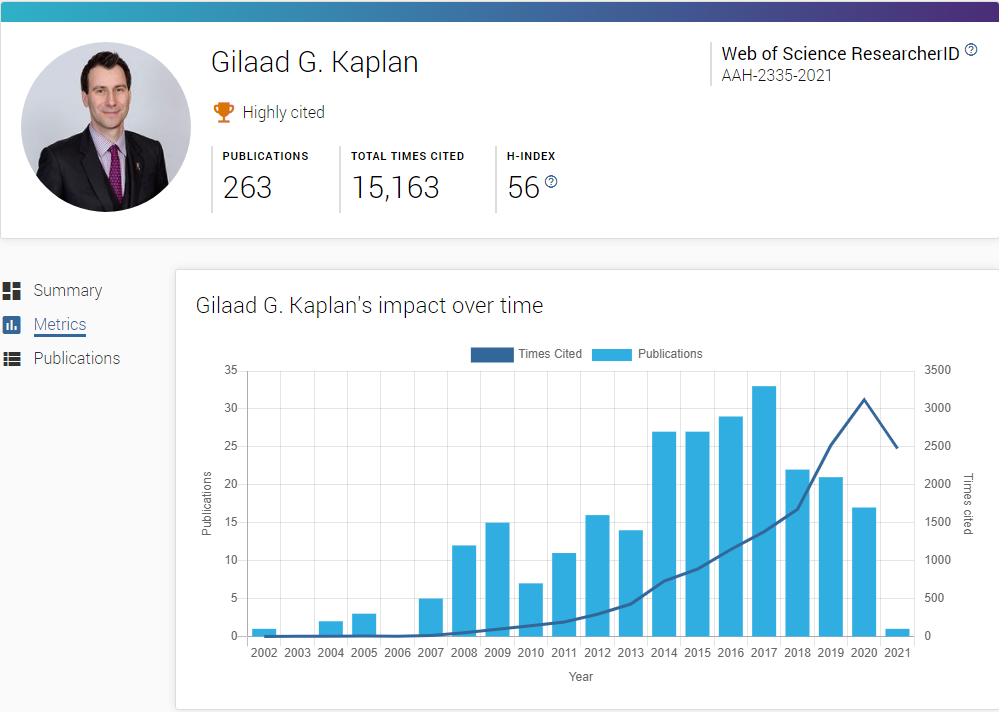 Top Ten Senior Author Papers that Highlight My CareerKaplan GG, Windsor JW*. The four epidemiological stages in the global evolution of inflammatory bowel disease. Nature Reviews: Gastroenterology and Hepatology. (Impact Factor: 29.84). 2021 Jan;18(1):56-66. Citations: 11.Windsor JW*, Underwood FE, Brenner E, Colombel, JF, Kappelman MD, Ungaro R, Zhang X, Kaplan GG. Data Visualization in the Era of COVID-19: An Interactive Map of the SECURE-IBD Registry, American Journal of Gastroenterology. (Impact Factor: 10.17). November 2020 - Volume 115 - Issue 11 - p 1923-1924. Citations: 0.Kaplan GG, Morrin L, van Zanten SV. Digestive Health Strategic Clinical Network: Striving for better care and outcomes in digestive health. CMAJ: Canadian Medical Association Journal. (Impact Factor: 7.74). 2019 Dec 4;191(Suppl):S36-S38. Citations: 0.King* JA, Underwood FE, Panaccione N, Quan J, Windsor JW, Kotze* PG, Ng SC, Ghosh S, Lakatos PL, Jess T, Panaccione R, Seow CH, Ben-Horin S, Burisch J, Colombel JF, Loftus EV, Gearry R, Halfvarson J, Kaplan GG. Trends in hospitalization rates for the inflammatory bowel diseases between the Western world and newly industrialized countries: A population-based study of the Organisation for Economic Co-operation and Development (OECD). Lancet Gastroenterology & Hepatology. (Impact Factor: 14.78). 2019 Apr;4(4):287-295. Citations: 11.Coward S*, Clement F, Benchimol EI, Bernstein CN, Avina-Zubieta A, Bitton A, Carroll MW, Hazlewood G, Jacobson K, Jelinski S, Deardon R, Jones JL, Kuenzig ME, Leddin D, McBrien KA, Murthy SK, Nguyen GC, Otley AR, Panaccione R, Rezaie A, Rosenfeld G, Peña-Sánchez JN, Singh H, Targownik LE, and Kaplan GG. Past and Future Burden of Inflammatory Bowel Diseases Based on Modeling of Population-based Data. Gastroenterology. (Impact Factor: 17.37). 2019 Apr;156(5):1345-1353. Citations: 60.Ng SC, Shi HY, Hamidi N, Underwood FE, Tang W, Benchimol EI, Panaccione R, Ghosh S, Wu JCY, Chan FKL, Sung JJY, Kaplan GG. The Worldwide Incidence and Prevalence of Inflammatory Bowel Disease in the 21st Century: A Systematic Review of Population-Based Studies. Lancet. (Impact Factor: 60.39). 2017 Dec 23;390(10114):2769-2778. Citations: 1345.Kaplan GG. The Global Burden of Inflammatory Bowel Disease: From 2015 to 2025. Nature Reviews: Gastroenterology and Hepatology. (Impact Factor: 29.84). 2015 Dec;12(12):720-7. Citations: 709.Frolkis AD*, Dykeman J, Negron ME, deBruyn J, Jette N, Fiest KM, Frolkis T, Barkema H, Rioux KP, Panaccione R, Ghosh S, Wiebe S, Kaplan GG. Risk of Surgery for the Inflammatory Bowel Diseases has Decreased Over Time: A Systematic Review and Meta-Analysis of Population-Based Studies. Gastroenterology. (Impact Factor: 17.37). Nov 2013;145(5):996-1006. Citations: 372.Molodecky N*, Soon IS*, Rabi D, Ghali W, Ferris M, Chernoff G, Benchimol E, Panaccione R, Ghosh S, Barkema H, and Kaplan GG. Increasing Incidence of Inflammatory Bowel Disease with Time and Among Regions, Based on Systematic Review. Gastroenterology. (Impact Factor: 17.37). 2012 Jan; 142(1): 46-54. Citations: 2583.Kaplan GG, Hubbard JN, Korzenik J, Sands BE, Panaccione R, Ghosh S, Wheeler AJ, and Villeneuve P. The Inflammatory Bowel Diseases and Ambient Air Pollution: A Novel Association. American Journal of Gastroenterology. (Impact Factor: 10.17). 2010; 105(11): 2412-9. Citations: 130.All Peer-Reviewed Publications *Denotes trainees. Razik R, James PD, Khan R, Maxwell C, Ruan Y, Forbes N, Williams A, Tanyingoh D, Brenner DR, Kaplan GG, Hilsden RJ, Heitman SJ. Risk of adverse events associated with upper and lower endoscopic ultrasound: a population-based cohort study. Endosc Int Open. 2021 Aug 23;9(9):E1427-E1434. doi: 10.1055/a-1512-9341. PMID: 34466369; PMCID: PMC8382505.Kaplan GG, Ma C, Charlton C, Kanji JN, Tipples G, Sharifi N, Herauf M, Coward S, Ingram RJM, Hracs L, Benchimol EI, Panaccione R. Antibody response to SARS-CoV-2 among individuals with IBD diminishes over time: a serosurveillance cohort study. Gut. 2021 Aug 2:gutjnl-2021-325238. doi: 10.1136/gutjnl-2021-325238. Epub ahead of print. PMID: 34340997.Osei JA, Peña-Sánchez JN, Fowler SA, Muhajarine N, Kaplan GG, Lix LM. Population-Based Evidence From a Western Canadian Province of the Decreasing Incidence Rates and Trends of Inflammatory Bowel Disease Among Adults. J Can Assoc Gastroenterol. 2020 Aug 21;4(4):186-193. doi: 10.1093/jcag/gwaa028. PMID: 34337319; PMCID: PMC8320288.Bergman D, King J, Lebwohl B, Clements MS, Roelstraete B, Kaplan GG, Green PH, Murray JA, Ludvigsson JF. Two waves of coeliac disease incidence in Sweden: a nationwide population-based cohort study from 1990 to 2015. Gut. 2021 Jul 28:gutjnl-2021-324209. doi: 10.1136/gutjnl-2021-324209. Epub ahead of print. PMID: 34321220.Sasson AN, Ingram RJM, Zhang Z, Taylor LM, Ananthakrishnan AN, Kaplan GG, Ng SC, Ghosh S, Raman M. The role of precision nutrition in the modulation of microbial composition and function in people with inflammatory bowel disease. Lancet Gastroenterol Hepatol. 2021 Jul 13:S2468-1253(21)00097-2. doi: 10.1016/S2468-1253(21)00097-2. Epub ahead of print. PMID: 34270915.Kuenzig ME, Bitton A, Carroll MW, Kaplan GG, Otley AR, Singh H, Nguyen GC, Griffiths AM, Stukel TA, Targownik LE, Jones JL, Murthy SK, McCurdy JD, Bernstein CN, Lix LM, Peña-Sánchez JN, Mack DR, Jacobson K, El-Matary W, Dummer TJB, Fung SG, Spruin S, Nugent Z, Tanyingoh D, Cui Y, Filliter C, Coward S, Siddiq S, Benchimol EI; Canadian Gastro-Intestinal Epidemiology Consortium. Inflammatory bowel disease increases the risk of venous thromboembolism in children: a population-based matched cohort study. J Crohns Colitis. 2021 Jun 27:jjab113. doi: 10.1093/ecco-jcc/jjab113. Epub ahead of print. PMID: 34175936.Uche-Anya E, Husby S, Kaplan GG, Underwood FE, Green PH, Lebwohl B. An International Reporting Registry of Patients with Celiac Disease and COVID-19: Initial Results from SECURE-CELIAC. Clin Gastroenterol Hepatol. 2021 Jun 16:S1542-3565(21)00644-3. doi: 10.1016/j.cgh.2021.06.016. Agrawal M, Brenner EJ, Yan Mak JW, Zhang X, Kaplan GG, Ng SC, Reinisch W, Steinwurz F, Lewis JD, Kissous-Hunt M, Modesto I, Ungaro RC, Colombel JF, Kappelman MD. COVID-19 outcomes among racial and ethnic minority individuals with inflammatory bowel disease in the United States. Clin Gastroenterol Hepatol. 2021 Jun 2:S1542-3565(21)00599-1. doi: 10.1016/j.cgh.2021.05.060. Epub ahead of print. PMID: 34089848.Shaheen AA, Kaplan GG, Sharkey KA, Lethebe BC, Swain MG. Impact of Major Depression and Antidepressant Use on Alcoholic and Non-Alcoholic Fatty Liver Disease: A Population-based Study. Liver Int. 2021 May 26. doi: 10.1111/liv.14973. Epub ahead of print. PMID: 34037296.Dheri AK, Kuenzig ME, Mack DR, Murthy SK, Kaplan GG, Donelle J, Smith G, Benchimol EI. Shifting health care use from hospitalizations and surgeries to outpatient visits in children with inflammatory bowel disease: a population-based cohort study from Ontario, Canada. J Crohns Colitis. 2021 May 21:jjab095. doi: 10.1093/ecco-jcc/jjab095. Epub ahead of print. PMID: 34019625.Bernstein CN, Kuenzig ME, Coward S, Nugent Z, Nasr A, El-Matary W, Singh H, Kaplan GG, Benchimol EI. Increased Incidence of Inflammatory Bowel Disease after Hirschsprung Disease: A Population-based Cohort Study. Journal of Pediatrics. 2021 Jun;233:98-104.e2. doi: 10.1016/j.jpeds.2021.01.060.Quan J*, Panaccione N*, Jeong J*, Underwood FE, Coward S, Windsor JW, Ronksley PE, Gidrewicz D, deBruyn J, Turner JM, Lebwohl B, Kaplan GG, King JA. Association Between Celiac Disease and Autism Spectrum Disorder: A Systematic Review. J Pediatr Gastroenterol Nutr. 2021 May 1;72(5):704-711. doi: 10.1097/MPG.0000000000003051.Bernstein CN, Ng SC, Banerjee R, Steinwurz F, Shen B, Carbonnel F, Hamid S, Sood A, Yamamoto-Furusho JK, Griffiths A, Benchimol EI, Travis S, Lopes S, Rubin DT, Kaplan GG, Armstrong D, Gearry R; IBD-Emerging Nations Consortium and the WGO IBD Task Force on COVID-19.Worldwide Management of Inflammatory Bowel Disease During the COVID-19 Pandemic: An International Survey, 2020 Aug 14. Inflammatory Bowel Diseases. 2021 May 17;27(6):836-847. doi:10.1093/ibd/izaa202.Siegel CA, Melmed GY, McGovern DP, Rai V, Krammer F, Rubin DT, Abreu MT, Dubinsky MC; International Organization for the Study of Inflammatory Bowel Disease (IOIBD); International Organization for the Study of Inflammatory Bowel Diseases (IOIBD). SARS-CoV-2 vaccination for patients with inflammatory bowel diseases: recommendations from an international consensus meeting. Gut. 2021 Apr;70(4):635-640. doi: 10.1136/gutjnl-2020-324000.Mao R, Rieder F, Ben-Horin S, Kaplan GG, Ng SC, Wong GL, Ghosh S, Chen MH. Implications of COVID-19 for patients with pre-existing digestive diseases: an update. Lancet Gastroenterology & Hepatology. 2021 Apr;6(4):258-260. doi: 10.1016/S2468-1253(21)00025-X.Targownik LE, Bernstein CN, Benchimol EI, Kaplan GG, Singh H, Tennakoon A, Nugent Z, Coward SB, Kuenzig ME, Murthy SK. Trends in Corticosteroid Use During the Era of Biologic Therapy: A Population-Based Analysis. Am J Gastroenterol. 2021 Mar 24. doi: 10.14309/ajg.0000000000001220 Bishay K, Meng ZW, Frehlich L, James MT, Kaplan GG, Bourke MJ, Hilsden RJ, Heitman SJ, Forbes N. Prophylactic clipping to prevent delayed colonic post-polypectomy bleeding: meta-analysis of randomized and observational studies. Surg Endosc. 2021 Mar 9. doi: 10.1007/s00464-021-08398-xElten M, Benchimol EI, Fell DB, Kuenzig ME, Smith G, Kaplan GG, Chen H, Crouse D, Lavigne E. Residential Greenspace in Childhood Reduces Risk of Pediatric Inflammatory Bowel Disease: A Population-Based Cohort Study. American Journal of Gastroenterology. 2021 Feb 1;116(2):347-353. Guo H, Lam AY, Shaheen AA, Forbes N, Kaplan GG, Andrews CN, Laffin M, Singh S, Jairath V, Teriaky A, Lee JK, Ma C. Urban-Rural Disparities and Temporal Trends in Peptic Ulcer Disease Epidemiology, Treatment, and Outcomes in the United States. American Journal of Gastroenterology. 2021 Feb 1;116(2):296-305. PMID: 33105195.Lee S*, Kuenzig ME, Ricciuto A, Zhang Z, Shim HH, Panaccione R, Kaplan GG, Seow CH. Smoking may reduce the effectiveness of anti-TNF therapies to induce clinical response and remission in Crohn's disease: a systematic review and meta-analysis. Journal of Crohn's & Colitis. 2021 Jan 13;15(1):74-87.Kaplan GG, Windsor JW*. The four epidemiological stages in the global evolution of inflammatory bowel disease. Nature Reviews: Gastroenterology and Hepatology. 2021 Jan;18(1):56-66. Yin X, Altman T, Rutherford E, West KA, Wu Y, Choi J, Beck PL, Kaplan GG, Dabbagh K, DeSantis TZ, Iwai S. A Comparative Evaluation of Tools to Predict Metabolite Profiles From Microbiome Sequencing Data. Frontiers in Microbiology. 2020 Dec 4;11:595910. Butalia S, Kaplan GG, Khokhar B, Haubrich S, Rabi DM. The Challenges of Identifying Environmental Determinants of Type 1 Diabetes: In Search of the Holy Grail. Diabetes & Metabolic Syndrome. 2020 Dec 9;13:4885-4895. Windsor JW*, Underwood FE, Brenner E, Colombel, JF, Kappelman MD, Ungaro R, Zhang X, Kaplan GG. Data Visualization in the Era of COVID-19: An Interactive Map of the SECURE-IBD Registry, American Journal of Gastroenterology. November 2020 - Volume 115 - Issue 11 - p 1923-1924. Dotan I, Panaccione R, Kaplan GG, O'Morain C, Lindsay JO, Abreu MT. Best Practice Guidance for Adult Infusion Centres during the COVID-19 Pandemic: Report from the COVID-19 International Organization for the Study of IBD [IOIBD] Task Force. Journal of Crohn's & Colitis. 2020 Oct 21;14(Supplement_3):S785-S790. doi: 10.1093/ecco-jcc/jjaa147. PMID: 32959882.Targownik LE, Benchimol EI, Bernstein CN, Singh H, Tennakoon A, Zubieta AA, Coward S, Jones J, Kaplan GG, Kuenzig ME, Murthy SK, Nguyen GC, Peña-Sánchez JN. Combined Biologic and Immunomodulatory Therapy is Superior to Monotherapy for Decreasing the Risk of Inflammatory Bowel Disease-Related Complications. Journal of Crohn's & Colitis. 2020 Oct 5;14(10):1354-1363. doi: 10.1093/ecco-jcc/jjaa050. PMID: 32648579.Liu X*, Bertazzon S, Villeneuve PJ, Johnson M, Stieb D, Coward S, Tanyingoh D, Windsor JW, Underwood F, Hill MD, Rabi D, Ghali WA, Wilton SB, James MT, Graham M, McMurtry MS, Kaplan GG. Temporal and spatial effect of air pollution on hospital admissions for myocardial infarction: a case-crossover study. CMAJ Open. 2020 Oct 9;8(4):E619-E626. doi: 10.9778/cmajo.20190160. Ungaro RC, Brenner EJ, Gearry RB, Kaplan GG, Kissous-Hunt M, Lewis JD, Ng SC, Rahier JF, Reinisch W, Steinwurz F, Underwood FE, Zhang X, Colombel JF, Kappelman MD. Effect of IBD medications on COVID-19 outcomes: results from an international registry. Gut. 2021. Apr;70(4):725-732. Published Online First: 20 October 2020. doi: 10.1136/gutjnl-2020-322539. Kaplan GG, Ma C, Seow CH, Kroeker KI, Panaccione R. The Argument Against a Biosimilar Switch Policy for Infliximab in Patients with Inflammatory Bowel Disease Living in Alberta. Journal of the Canadian Association of Gastroenterology. 2020 Oct;3(5):234-242. doi:10.1093/jcag/gwz044.Iacucci M, Cannatelli R, Gui XS, Zardo D, Bazarova A, Gkoutos G, Lethebe BC, Kaplan GG, Panaccione R, Kiesslich R, Ghosh S. Assessment of endoscopic healing by using advanced technologies reflects histologic healing in ulcerative colitis. Journal of Crohn's & Colitis. 2020 Sep 16;14(9):1282-1289.Majowicz SE, Panagiotoglou D, Taylor M, Gohari MR, Kaplan GG, Chaurasia A, Leatherdale ST, Cook RJ, Patrick DM, Ethelberg S, Galanis E. Determining the long-term health burden and risk of sequelae for 14 foodborne infections in British Columbia, Canada: protocol for a retrospective population-based cohort study. BMJ Open. 2020;10(8):e036560. Published 2020 Aug 31. doi:10.1136/bmjopen-2019-036560.Brenner EJ, Ungaro RC, Gearry RB, Kaplan GG, Kissous-Hunt M, Lewis JD, Ng SC, Rahier JF, Reinisch W, Ruemmele FM, Steinwurz F, Underwood FE, Zhang X, Colombel JF, Kappelman MD. Corticosteroids, But Not TNF Antagonists, Are Associated With Adverse COVID-19 Outcomes in Patients With Inflammatory Bowel Diseases: Results From an International Registry. Gastroenterology. 2020 Aug;159(2):481-491.e3. doi: 10.1053/j.gastro.2020.05.032. Salgado VCL, Luiz RR, Boéchat NLF, Leão IS, Schorr BDC, Parente JML, Lima DC, Silveira Júnior ES, Silva GOS, Almeida NP, Vieira A, de Bueno MLQ, Chebli JM, Bertges ÉR, Brugnara LMDC, Junqueira Neto C, Campbell SBG, Discacciati LL, Cézar JPS, Nunes T, Kaplan GG, Zaltman C. Risk factors associated with inflammatory bowel disease: A multicenter case-control study in Brazil. World Journal of Gastroenterology. 2020 Jul;26(25):3611-3624. doi:10.3748/wjg.v26.i25.3611.Chhibba T, Guizzetti L, Seow CH, Lu C, Novak KL, Ananthakrishnan AN, Bernstein CN, Kaplan GG, Panaccione R, Ma C. Frequency of Opioid Prescription at Emergency Department Discharge in Patients with Inflammatory Bowel Disease: A Nationwide Analysis (2006-2017), Clinical Gastroenterology and Hepatology. 2020 Jul 16;S1542-3565(20)30982-4. Bajaj JS, Brenner DM, Cai Q, Cash BD, Crowell M, DiBaise J, Gallegos-Orozco JF, Gardner TB, Gyawali CP, Ha C, Holtmann G, Jamil LH, Kaplan GG, Karsan HA, Kinoshita Y, Lebwohl B, Leontiadis GI, Lichtenstein GR, Longstreth GF, Muthusamy VR, Oxentenko AS, Pimentel M, Pisegna JR, Rubenstein JH, Russo MW, Saini SD, Samadder NJ, Shaukat A, Simren M, Stevens T, Valdovinos M, Vargas H, Spiegel B, Lacy BE. Major Trends in Gastroenterology and Hepatology Between 2010 and 2019: An Overview of Advances From the Past Decade Selected by the Editorial Board of American Journal of Gastroenterology. American Journal of Gastroenterology. 2020;115(7):1007-1018. doi:10.14309/ajg.0000000000000709.Rubin DT, Abreu MT, Rai V, Siegel CA; International Organization for the Study of Inflammatory Bowel Disease. Management of Patients With Crohn's Disease and Ulcerative Colitis During the Coronavirus Disease-2019 Pandemic: Results of an International Meeting. Gastroenterology. 2020;159(1):6-13.e6. doi:10.1053/j.gastro.2020.04.002.Shaheen AA, Riazi K, Medellin A, Bhayana D, Kaplan GG, Jiang J, Park R, Schaufert W, Burak KW, Sargious M, Swain MG. Risk stratification of patients with nonalcoholic fatty liver disease using a case identification pathway in primary care: a cross-sectional study. CMAJ Open. 2020;8(2):E370-E376. Published 2020 May 15. doi:10.9778/cmajo.20200009. Elten M, Benchimol EI, Fell DB, Kuenzig ME, Smith G, Chen H, Kaplan GG, Lavigne E. Ambient air pollution and the risk of pediatric-onset inflammatory bowel disease: A population-based cohort study. Environment International. 2020 May;138:105676. Faye AS, Wen T, Ananthakrishnan AN, Lichtiger S, Kaplan GG, Friedman AM, Lawlor G, Wright JD, Attenello FJ, Mack WJ, Lebwohl B. Acute Venous Thromboembolism Risk Highest Within 60 Days After Discharge From the Hospital in Patients With Inflammatory Bowel Diseases. Clinical Gastroenterology and Hepatology. Clinical Gastroenterology and Hepatology. 2020 May;18(5):1133-1141.^Ananthakrishnan AN, ^Kaplan GG, ^Ng SC. Changing Global Epidemiology of Inflammatory Bowel Diseases: Sustaining Health Care Delivery into the 21st Century. Clinical Gastroenterology and Hepatology. 2020 May;18(6):1252-1260.King JA*, Jeong J*, Underwood FE, Quan J*, Panaccione N*, Windsor JW*, Coward S, deBruyn J, Ronksley PE, Shaheen AA, Quan H, Godley J, Veldhuyzen van Zanten S, Lebwohl B, Ng SC, Ludvigsson JF, Kaplan GG. Incidence of Celiac Disease Is Increasing Over Time: A Systematic Review and Meta-analysis. American Journal of Gastroenterology. 2020 Apr;115(4):507-525.Novak KL, Halasz J, Andrews C, Johnston C, Schoombee W, Tanyingoh D, Kaplan GG, Van Zanten SV, Swain S, Nurse-Led, Shared Medical Appointments for Common Gastrointestinal Conditions—Improving Outcomes Through Collaboration With Primary Care in the Medical Home: A Prospective Observational Study, Journal of the Canadian Association of Gastroenterology. 2020 Apr;3(2):59-66.Forbes N, Hilsden RJ, Lethebe BC, Maxwell CM, Lamidi M, Kaplan GG, James MT, Razik R, Hookey LC, Ghali WA, Bourke MJ, Heitman SJ. Prophylactic Endoscopic Clipping Does Not Prevent Delayed Postpolypectomy Bleeding in Routine Clinical Practice: A Propensity Score-Matched Cohort Study. American Journal of Gastroenterology. 2020 May;115(5):774-782.Kotze PG*, Underwood FE, Damião AOMC, Ferraz JGP, Saad-Hossne R, Toro M, Iade B, Bosques-Padilla F, Teixeira FV, Juliao-Banos F, Simian D, Ghosh S, Panaccione R, Ng SC, Kaplan GG. Progression of Inflammatory Bowel Diseases Throughout Latin America and the Caribbean: a Systematic Review. Clinical Gastroenterology and Hepatology. 2020 Feb;18(2):304-312.Murthy SK, Begum J, Benchimol EI, Bernstein CN, Kaplan GG, McCurdy JD, Singh H, Targownik L, Taljaard M. Introduction of anti-TNF therapy has not yielded expected declines in hospitalisation and intestinal resection rates in inflammatory bowel diseases: a population-based interrupted time series study. Gut. 2020 Feb;69(2):274-282.Pang JXQ, Kheirkhahrahimabadi H, Bindra S, Bindra G, Panaccione R, Eksteen B, Kaplan GG, Nasser Y, Beck PL, Jijon HB. Differential effect of genetic burden on disease phenotypes in Crohn’s disease and ulcerative colitis in a Canadian cohort. Journal of the Canadian Association of Gastroenterology. Feb 2020, gwaa002, https://doi.org/10.1093/jcag/gwaa002. Ma C, Smith MK, Guizzetti L, Panaccione R, Kaplan GG, Novak KL, Lu C, Khanna R, Feagan BG, Singh S, Jairath V, Ananthakrishnan AN. Assessing National Trends and Disparities in Ambulatory, Emergency Department, and Inpatient Visits for Inflammatory Bowel Disease in the United States (2005-2016). Clin Gastroenterol Hepatol. 2020 Oct;18(11):2500-2509.e1. doi: 10.1016/j.cgh.2020.01.023.Hazlewood GS, Pokharel G, Deardon R, Marshall DA, Bombardier C, Tomlinson G, Ma C, Seow CH, Panaccione R, Kaplan GG. Patient preferences for maintenance therapy in Crohn's disease: A discrete-choice experiment. PLoS One. 2020 Jan 16;15(1):e0227635.Targownik LE, Kaplan GG, Witt J, Bernstein CN, Singh H, Tennakoon A, Aviña Zubieta A, Coward SB, Jones J, Kuenzig ME, Murthy SK, Nguyen GC, Peña-Sánchez JN, Benchimol EI. Longitudinal Trends in the Direct Costs and Health Care Utilization Ascribable to Inflammatory Bowel Disease in the Biologic Era: Results From a Canadian Population-Based Analysis. American Journal of Gastroenterology. 2020 Jan;115(1):128-137.Kaplan GG, Morrin L, van Zanten SV. Digestive Health Strategic Clinical Network: Striving for better care and outcomes in digestive health. CMAJ: Canadian Medical Association Journal. 2019 Dec 4;191(Suppl):S36-S38.Quaresma AB, Coy CSR, Damião AOMC, Kaplan GG, Kotze PG. Biological Therapy Penetration for Inflammatory Bowel Disease in Latin America: Current Status and Future Challenges. Arquivos de Gastroenterologia. 2019 Sep 30;56(3):318-322. Leung Y, Shim HH, Wilkens R, Tanyingoh D, Afshar EE, Sharifi N, Pauls M, Novak KL, Kaplan GG, Panaccione R, Wilson SR, Seow CH. The Role of Bowel Ultrasound in Detecting Subclinical Inflammation in Pregnant Women with Crohn's Disease. Canadian Journal of Gastroenterology. 2019 Dec;2(4):153-160. Ma C*, Almutairdi A*, Tanyingoh D, Seow CH, Novak KL, Lu C, Panaccione R, Kaplan GG, Kotze PG*. Reduction in surgical stoma rates in Crohn's disease: a population-based time trend analysis. Colorectal Disease. 2019 Nov;21(11):1279-1287.Thomas T, Chandan JS, Li VSW, Lai CY, Tang W, Bhala N, Kaplan GG, Ng SC, Ghosh S. Global smoking trends in inflammatory bowel disease: A systematic review of inception cohorts. PLoS One. 2019 Sep 23;14(9):e0221961.Targownik LE, Benchimol EI, Witt J, Bernstein CN, Singh H, Lix L, Tennakoon A, Zubieta AA, Coward S, Jones J, Kuenzig E, Murthy SK, Nguyen GC, Peña-Sánchez JN, Kaplan G. The Effect of Initiation of Anti-TNF Therapy on the Subsequent Direct Health Care Costs of Inflammatory Bowel Disease. Inflammatory Bowel Diseases. 2019 Sep 18;25(10):1718-1728.Forbes N, Hilsden RJ, Kaplan GG, James MT, Lethebe C, Maxwell C, Heitman SJ. Practice patterns and predictors of prophylactic endoscopic clip usage during polypectomy. Endoscopy International Open. 2019 Sep;7(9):E1051-E1060.Picardo S, Kaplan GG, Sharkey KA, Seow CH. Insights into the role of cannabis in the management of inflammatory bowel disease. Therapeutic Advances in Gastroenterology. 2019 Sep 3;12:1756284819870977.Papamichael K, Cheifetz AS, Melmed GY, Irving PM, Casteele NV, Kozuch PL, Raffals LE, Baidoo L, Bressler B, Devlin SM, Jones J, Kaplan GG, Sparrow MP, Velayos FS, Ullman T, Siegel CA. Appropriate Therapeutic Drug Monitoring of Biologic Agents for Patients With Inflammatory Bowel Diseases. Clinical Gastroenterology and Hepatology. 2019 Aug; 17(9):1655-1668.Targownik LE, Benchimol EI, Bernstein CN, Singh H, Lix L, Tennakoon A, Leung S, Aviña A, Coward S, Jones J, Kaplan G, Murthy SK, Nguyen GC, Peña-Sánchez JN. Upfront Combination Therapy, Compared With Monotherapy, for Patients Not Previously Treated With a Biologic Agent Associates With Reduced Risk of Inflammatory Bowel Disease-related Complications in a Population-based Cohort Study. Clinical Gastroenterology and Hepatology. 2019 Aug;17(9):1788-1798. Forbes N, Frehlich L, James MT, Hilsden RJ, Kaplan GG, Wilson TA, Lorenzetti DL, Tate DJ, Bourke MJ, Heitman SJ. Routine Prophylactic Endoscopic Clipping Is Not Efficacious in the Prevention of Delayed Post-Polypectomy Bleeding: A Systematic Review and Meta-Analysis of Randomized Controlled Trials. Canadian Journal of Gastroenterology. 2019 Aug;2(3):105-117. O'Donnell S, Borowski K, Espin-Garcia O, Milgrom R, Kabakchiev B, Stempak J, Panikkath D, Eksteen B, Xu W, Steinhart AH, Kaplan GG, McGovern D, Silverberg M. The Unsolved Link of Genetic Markers and Crohn's Disease Progression: A North American Cohort Experience. Inflammatory Bowel Diseases. 2019 Aug 20;25(9):1541-1549.Windsor JW*, Kaplan GG. Evolving Epidemiology of IBD. Current Gastroenterology Reports. 2019 Jul 23;21(8):40. Kellar A, Wilson S, Kaplan G, DeBruyn J, Tanyingoh D, Novak KL. The Simple Pediatric Activity Ultrasound Score (SPAUSS) for the Accurate Detection of Pediatric Inflammatory Bowel Disease. Journal of Pediatric Gastroenterology and Nutrition. 2019 Jul;69(1):e1-e6.Lee S*, Crowe M, Seow CH, Kotze PG, Kaplan GG, Metcalfe A, Ricciuto A, Benchimol EI, Kuenzig ME. The impact of surgical therapies for inflammatory bowel disease on female fertility. Cochrane Database of Systematic Reviews. 2019 Jul 23;7:CD012711. Quaresma AB, Kaplan GG, Kotze PG*. The globalization of inflammatory bowel disease: the incidence and prevalence of inflammatory bowel disease in Brazil. Current Opinion in Gastroenterology. 2019 Apr 9. [Epub ahead of print.]JA King*, FE Underwood, N Panaccione*, Quan J*, JW Windsor*, PG Kotze*, SC Ng, Ghosh S, PL Lakatos, T Jess, Panaccione R, Seow CH, S Ben-Horin, J Burisch, JF Colombel, EV Loftus, R Gearry, J Halfvarson, Kaplan GG. Trends in hospitalization rates for the inflammatory bowel diseases between the Western world and newly industrialized countries: A population-based study of the Organisation for Economic Co-operation and Development (OECD). The Lancet Gastroenterology & Hepatology. 2019 Apr;4(4):287-295.Shaheen AA, Nguyen HH, Congly SE, Kaplan GG, Swain MG. Nationwide Estimates and Risk Factors of Hospital Readmission in Patients with Cirrhosis in the United States. Liver International. 2019 May;39(5):878-884.Coward S*, Clement F, Benchimol EI, CN Bernstein, A Avina-Zubieta, A Bitton, MW Carroll, G Hazlewood, K Jacobson, S Jelinski, R Deardon, JL Jones, Kuenzig ME, D Leddin, KA McBrien, SK Murthy, GC Nguyen, Otley AR, Panaccione R, Rezaie A, G Rosenfeld, JN Peña-Sánchez, H Singh, LE Targownik, and Kaplan GG. Past and Future Burden of Inflammatory Bowel Diseases Based on Modeling of Population-based Data. Gastroenterology. 2019 Apr;156(5):1345-1353. Frolkis AD*, I Vallerand, A Shaheen, M Lowerison,  Swain MG, Barnabe C, S Patten, Kaplan GG. Depression increases the risk of inflammatory bowel disease, which may be mitigated by the use of antidepressants in the treatment of depression. Gut. 2019 Sep;68(9):1606-1612.Benchimol EI, CN Bernstein, A Bitton, SK Murthy, GC Nguyen, K Lee, J Cooke-Lauder, JW Windsor, MW Carroll,  Coward S, W El-Matary, Griffiths AM, JL Jones, Kuenzig ME, L Lee, DR Mack, M Mawani, Otley AR, H Singh, LE Targownik, AV Weizman, Kaplan GG. The Impact of Inflammatory Bowel Disease in Canada 2018: A Scientific Report from the Canadian Gastro-Intestinal Epidemiology Consortium to Crohn's and Colitis Canada. Journal of the Canadian Association of Gastroenterology. 2019 Feb; 2(Suppl_1): S1–S5.Kaplan GG, CN Bernstein, Coward S, A Bitton, SK Murthy, GC Nguyen, K Lee, J Cooke-Lauder, Benchimol EI. The Impact of Inflammatory Bowel Disease in Canada 2018: Epidemiology. Journal of the Canadian Association of Gastroenterology. 2019 Feb; 2(Suppl_1): S6-S16.Kuenzig ME, Benchimol EI, L Lee, Benchimol EI, Kaplan GG, GC Nguyen, CN Bernstein, A Bitton, K Lee, J Cooke-Lauder, SK Murthy. The Impact of Inflammatory Bowel Disease in Canada 2018: Direct Costs & Health Services Utilization. Journal of the Canadian Association of Gastroenterology. 2019 Feb; 2(Suppl_1): S17-S33.Kuenzig ME, L Lee, W El-Matary, AV Weizman, LE Targownik, H Singh, Benchimol EI, Kaplan GG, CN Bernstein, A Bitton, GC Nguyen, K Lee, J Cooke-Lauder, SK Murthy. The Impact of Inflammatory Bowel Disease in Canada 2018: Indirect Costs of IBD Care. Journal of the Canadian Association of Gastroenterology. 2019 Feb; 2(Suppl_1): S34-S41.JL Jones, GC Nguyen, Benchimol EI, L Lee, Benchimol EI, CN Bernstein, A Bitton, Kaplan GG, SK Murthy, K Lee, J Cooke-Lauder, Otley AR. The Impact of Inflammatory Bowel Disease in Canada 2018: Quality of Life. Journal of the Canadian Association of Gastroenterology. 2019 Feb; 2(Suppl_1): S42-S48.MW Carroll, Kuenzig ME, DR Mack, Otley AR, Griffiths AM, Kaplan GG, CN Bernstein, A Bitton, SK Murthy, GC Nguyen, K Lee, J Cooke-Lauder, Benchimol EI. The Impact of Inflammatory Bowel Disease in Canada 2018: Children and Adolescents with IBD. Journal of the Canadian Association of Gastroenterology. 2019 Feb; 2(Suppl_1): S49-S67.GC Nguyen, LE Targownik, H Singh, Benchimol EI, A Bitton, SK Murthy, CN Bernstein, K Lee, J Cooke-Lauder, Kaplan GG. The Impact of Inflammatory Bowel Disease in Canada 2018: IBD in Seniors. Journal of the Canadian Association of Gastroenterology. 2019 Feb; 2(Suppl_1): S68-S72.CN Bernstein, Benchimol EI, A Bitton, SK Murthy, GC Nguyen, K Lee, J Cooke-Lauder, Kaplan GG. The Impact of Inflammatory Bowel Disease in Canada 2018: Extraintestinal Diseases in IBD. Journal of the Canadian Association of Gastroenterology. 2019 Feb; 2(Suppl_1): S73-S80.KL Rose, PM Sherman, J Cooke-Lauder, M Mawani, Benchimol EI, Kaplan GG, CN Bernstein, A Bitton, SK Murthy, GC Nguyen, K Lee. The Impact of Inflammatory Bowel Disease in Canada 2018: IBD Research Landscape in Canada. Journal of the Canadian Association of Gastroenterology. 2019 Feb; 2(Suppl_1): S81-S91.King JA*, Kaplan GG, Godley J. Experiences of coeliac disease in a changing gluten-free landscape. Journal of Human Nutrition and Dietetics. 2019 Feb;32(1):72-79.Lai CY, Sung J, Cheng F, Tang W, Wong SH, Chan PKS, Kamm MA, Sung JJY, Kaplan G, Chan FKL, Ng SC. Systematic review with meta-analysis: review of donor features, procedures and outcomes in 168 clinical studies of faecal microbiota transplantation. Alimentary Pharmacology and Therapeutics. 2019 Feb;49(4):354-363.Mosher V, Swain M, Pang J, Kaplan G, Sharkey K, MacQueen G, Goodyear BG. Primary biliary cholangitis patients exhibit MRI changes in structure and function of interoceptive brain regions. PLoS One. 2019 Feb 8;14(2):e0211906.Ben-Horin S, Zhao Y, Guo J, Mao R, Novack L, Sergienko R, Zhang J, Kobayashi T, Hibi T, Chowers Y, Colombel JF, Peyrin-Biroulet L, Kaplan G, Chen MH. Efficacy of biological drugs in short-duration versus long-duration inflammatory bowel disease: a protocol for a systematic review and an individual-patient level meta-analysis of randomised controlled trials. BMJ Open. 2019 Jan 25;9(1):e024222.Weizman AV, Nguyen GC, Seow CH, Targownik L, Murthy SK, Boland K, Afzal NM, Khanna R, Jones J, Afif W, Halder S, Reinglas J, Fowler S, Huang V, Kaplan GG, Melmed GY. Appropriateness of Biologics in the Management of Crohn's Disease Using RAND/UCLA Appropriateness Methodology. Inflammatory Bowel Diseases. 2019 Jan 10;25(2):328-335. Ng SC, Kaplan GG, Tang W, Banerjee R, Adigopula B, Underwood FE, Tanyingoh D, Wei SC, Lin WC, Lin HH, Li J, Bell S, Niewiadomski O, Kamm MA, Zeng Z, Chen M, Hu P, Ong D, Ooi CJ, Ling KL, Miao Y, Miao J, de Silva HJ, Niriella M, Aniwan S, Limsrivilai J, Pisespongsa P, Wu K, Yang H, Ng KK, Yu HH, Wang Y, Ouyang Q, Abdullah M, Simadibrata M, Gunawan J, Hilmi I, Goh KL, Cao Q, Sheng H, Ong-Go A, Chong VH, Ching JYL, Wu JCY, Chan FKL, Sung JJY. Population Density and Risk of Inflammatory Bowel Disease: A Prospective Population-Based Study in 13 Countries or Regions in Asia-Pacific. American Journal of Gastroenterology. 2019 Jan;114(1):107-115. Kuenzig ME*, Rezaie A, Kaplan GG, Otley AR, Steinhart AH, Griffiths AM, Benchimol EI, Seow CH. Budesonide for the Induction and Maintenance of Remission in Crohn's Disease: Systematic Review and Meta-Analysis for the Cochrane Collaboration. Canadian Journal of Gastroenterology. 2018 Dec;1(4):159-173.Benchimol EI, Kuenzig ME, Bernstein CN, Nguyen GC, Guttmann A, Jones JL, Potter BK, Targownik LE, Catley CA, Nugent ZJ, Tanyingoh D, Mojaverian N, Underwood FE, Siddiq S, Otley AR, Bitton A, Carroll MW, deBruyn JC, Dummer TJ, El-Matary W, Griffiths AM, Jacobson K, Leddin D, Lix LM, Mack DR, Murthy SK, Peña-Sánchez JN, Singh H, Kaplan GG; Canadian Gastro-Intestinal Epidemiology Consortium. Rural and urban disparities in the care of Canadian patients with inflammatory bowel disease: a population-based study. Clinical Epidemiology. 2018 Nov 8;10:1613-1626.Shah SC, Khalili H, Gower-Rousseau C, Olen O, Benchimol EI, Lynge E, Nielsen KR, Brassard P, Vutcovici M, Bitton A, Bernstein CN, Leddin D, Tamim H, Stefansson T, Loftus EV Jr, Moum B, Tang W, Ng SC, Gearry R, Sincic B, Bell S, Sands BE, Lakatos PL, Végh Z, Ott C, Kaplan GG, Burisch J, Colombel JF. Sex-based Differences in Incidence of Inflammatory Bowel Diseases-Pooled Analysis of Population-based Studies from Western Countries. Gastroenterology. 2018 Oct;155(4):1079-1089. Kuenzig ME*, Bishay K, Leigh R, Kaplan GG, Benchimol EI; Crowdscreen SR Review Team. Co-occurrence of Asthma and the Inflammatory Bowel Diseases: A Systematic Review and Meta-analysis. Clinical and Translational Gastroenterology.  2018 Sep 24;9(9):188.Shim HH, Ma C, Kotze PG, Seow CH, Al-Farhan H, Al-Darmaki AK, Pang JXQ, Fedorak RN, Devlin SM, Dieleman LA, Kaplan GG, Novak KL, Kroeker KI, Halloran BP, Panaccione R. Preoperative Ustekinumab Treatment Is Not Associated With Increased Postoperative Complications in Crohn's Disease: A Canadian Multi-Centre Observational Cohort Study. Canadian Journal of Gastroenterology. 2018 Sep;1(3):115-123.Mosher VAL, Swain MG, Pang JXQ, Kaplan GG, Sharkey KA, MacQueen GM, Goodyear BG. Magnetic resonance imaging evidence of hippocampal structural changes in patients with primary biliary cholangitis. Clinical and Translational Gastroenterology.  2018 Jul 6; 9(7):169. Kotze PG*, Ma C*, Almutairdi A, Al-Darmaki A*, Devlin SM, Kaplan GG, Seow CH, Novak KL, Lu C, Ferraz JGP, Stewart MJ, Buresi M, Jijon H, Mathivanan M, Heatherington J, Martin ML, Panaccione R. Real-world clinical, endoscopic and radiographic efficacy of vedolizumab for the treatment of inflammatory bowel disease. Alimentary Pharmacology and Therapeutics. 2018 Sep; 48(6):626-637.Kuenzig ME*, Sadatsafavi M, Aviña-Zubieta JA, Burne RM, Abrahamowicz M, Beauchamp ME, Kaplan GG, Benchimol EI. Asthma is not associated with the need for surgery in Crohn's disease when controlling for smoking status: a population-based cohort study. Clinical Epidemiology. 2018 Jul 12;10:831-840.Vallerand IA, Lewinson RT, Frolkis AD, Lowerison MW, Kaplan GG, Swain MG, Bulloch AGM, Patten SB, Barnabe C. Depression as a risk factor for the development of rheumatoid arthritis: a population-based cohort study. RMD Open. 2018 Jul 11;4(2):e000670.Laffin MR, Perry T, Park H, Gillevet P, Sikaroodi M, Kaplan GG, Fedorak RN, Kroeker K, Dieleman LA, Dicken B, Madsen KL. Endospore forming bacteria may be associated with maintenance of surgically-induced remission in Crohn's disease. Scientific Reports. 2018 Jun 27;8(1):9734. Kotze PG*, Ma C*, Mckenna N, Almutairdi A, Kaplan GG, Raffals LE, Loftus EV Jr, Panaccione R, Lightner AL. Vedolizumab and early postoperative complications in nonintestinal surgery: a case-matched analysis. Therapeutic Advances in Gastroenterology. 2018 Jun 21;11: 1756284818783614. Lewinson RT, Vallerand IA, Parsons LM, LaMothe JM, Frolkis AD, Lowerison MW, Kaplan GG, Patten SB, Barnabe C. Psoriasis and the risk of foot and ankle tendinopathy or enthesopathy in the absence of psoriatic arthritis: a population-based study. RMD Open. 2018 May 21;4(1):e000668.Barnabe C, Zheng Y, Ohinmaa A, Crane L, White T, Hemmelgarn B, Kaplan GG, Martin L, Maksymowych WP. Effectiveness, Complications, and Costs of Rheumatoid Arthritis Treatment with Biologics in Alberta: Experience of Indigenous and Non-indigenous Patients. Journal of Rheumatology. 2018 Oct;45(10):1344-1352.Gu P, Kuenzig ME, Kaplan GG, Pimentel M, Rezaie A. Fecal Incontinence in Inflammatory Bowel Disease: A Systematic Review and Meta-Analysis. Inflammatory Bowel Diseases. 2018 May 18;24(6):1280-1290.Roberts DJ, Harzan C, Kirkpatrick AW, Dixon E, Grondin SC, McBeth PB, Kaplan GG, Ball CG. One thousand consecutive in-hospital deaths following severe injury: Has the etiology of traumatic inpatient death changed in Canada? Canadian Journal of Surgery. 2018 Jun;61(3):150-152.Aubin JM, Bressan AK, Grondin SC, Dixon E, MacLean AR, Gregg S, Tang P, Kaplan GG, Martel G, Ball CG. Assessing resectability of colorectal liver metastases: How do different subspecialties interpret the same data? Canadian Journal of Surgery. 2018 Aug; 61 (4): 251-256. Shaheen AA*, Kaplan GG, Almishri W, Vallerand I, Frolkis AD, Patten S, Swain MG. The impact of depression and antidepressant usage on primary biliary cholangitis clinical outcomes. PLoS One. 2018 Apr 4;13(4):e0194839.Lee S*, Metcalfe A, Raman M, Leung Y, Aghajafari F, Letourneau N, Panaccione R, Kaplan GG, Seow CH. Pregnant Women with Inflammatory Bowel Disease are at Increased Risk of Vitamin D Insufficiency: A Cross-Sectional Study. Journal of Crohn's & Colitis. 2018 May 25;12(6):702-709.Rezaie A, Gu P, Kaplan GG, Pimentel M, Al-Darmaki AK. Dyssynergic Defecation in Inflammatory Bowel Disease: A Systematic Review and Meta-Analysis. Inflammatory Bowel Diseases. 2018 Apr 23;24(5): 1065-1073. Melmed GY, Kaplan GG, Sparrow MP, Velayos FS, Baidoo L, Bressler B, Cheifetz AS, Devlin SM, Irving PM, Jones J, Kozuch PL, Raffals LE, Siegel CA. Appropriateness of Combination Therapy in Inflammatory Bowel Disease: One Size Still Does Not Fit All. Clinical Gastroenterology and Hepatology. 2018 Nov;16(11):1829-1831. Barnabe C, Crane L, White T, Hemmelgarn B, Kaplan GG, Martin L, Maksymowych WP. Patient-reported Outcomes, Resource Use, and Social Participation of Patients with Rheumatoid Arthritis Treated with Biologics in Alberta: Experience of Indigenous and Non-indigenous Patients. Journal of Rheumatology. 2018 Jun;45(6):760-765.Vallerand IA, Lewinson RT, Parsons LM, Lowerison MW, Frolkis AD, Kaplan GG, Barnabe C, Bulloch AGM, Patten SB. Risk of depression among patients with acne in the U.K.: a population-based cohort study. Br J Dermatol. 2018 Mar;178(3):e194-e195.Iacucci M, Kaplan GG, Panaccione R, Akinola O, Lethebe BC, Lowerison M, Leung Y, Novak KL, Seow CH, Urbanski S, Minoo P, Gui X, Ghosh S. A Randomized Trial Comparing High Definition Colonoscopy Alone With High Definition Dye Spraying and Electronic Virtual Chromoendoscopy for Detection of Colonic Neoplastic Lesions During IBD Surveillance Colonoscopy. American Journal of Gastroenterology. 2018 Feb;113(2):225-234.SC Ng, HY Shi, N Hamidi, FE Underwood, W Tang, Benchimol EI, Panaccione R, Ghosh S, JCY Wu, FKL Chan, JJY Sung, Kaplan GG. The Worldwide Incidence and Prevalence of Inflammatory Bowel Disease in the 21st Century: A Systematic Review of Population-Based Studies. The Lancet. 2017 Dec 23;390(10114):2769-2778. D Kao, B Roach, M Silva, P Beck, Rioux K, Kaplan GG, H Chang, Coward S, KJ. Goodman, H Xu, Madsen K, A Mason, GK Wong, J Jovel, J Patterson, T Louie. Effect of Oral Capsule– vs Colonoscopy-Delivered Fecal Microbiota Transplantation on Recurrent Clostridium difficile Infection: A Randomized Clinical Trial. JAMA. 2017 Nov 28;318(20):1985-1993.Ma C*, Moran GW, Benchimol EI, Targownik LE, Heitman SJ, Hubbard JN, Seow CH, Novak KL, Ghosh S, Panaccione R, Kaplan GG. Surgical Rates for Crohn's Disease are Decreasing: A Population-Based Time Trend Analysis and Validation Study. American Journal of Gastroenterology. 2017 Dec; 112(12):1840-1848.Khokhar B, Quan H, Kaplan GG, Butalia S, Rabi D. Exploring novel diabetes surveillance methods: a comparison of administrative, laboratory and pharmacy data case definitions using THIN. Journal of Public Health (Oxford, England). 2017 Jul 28:1-7.Benchimol EI, Kaplan GG, Otley AR, Nguyen GC, Underwood FE, Guttmann A, Jones JL, Potter BK, Catley CA, Nugent Z, Cui Y, Tanyingoh D, Mojaverian N, Bitton A, Carroll MW, deBruyn J, Dummer TJB, El-Matary W, Griffiths AM, Jacobson K, Kuenzig ME, Leddin D, Lix LM, Mack DR, Murthy S, Peña Sánchez JN, Singh H, Targownik L, Vutcovici M, Bernstein CN. Rural and urban residence during early life is associated with a lower risk of inflammatory bowel disease: A population-based inception and birth cohort study. American Journal of Gastroenterology. 2017 Sep;112(9):1485.Al-Darmaki A*, Hubbard J, Seow CH, Leung Y, Novak K, Shaheen AA, Panaccione R, Kaplan GG. Clinical Predictors of the Risk of Early Colectomy in Ulcerative Colitis: A Population-based Study. Inflammatory Bowel Diseases. 2017 Aug;23(8):1272-1277.Kuenzig ME*, Yim J, Coward S, Eksteen B, Seow CH, Barnabe C, Barkema HW, Silverberg MS, Lakatos PL, Beck PL, Fedorak R, Dieleman LA, Madsen K, Panaccione R, Ghosh S, Kaplan GG. The NOD2-Smoking Interaction in Crohn's Disease is likely Specific to the 1007fs Mutation and may be Explained by Age at Diagnosis: A Meta-Analysis and Case-Only Study. EBioMedicine. 2017 Jul;21:188-196.Novak KL, Kaplan GG, Panaccione R, Afshar EE, Tanyingoh D, Swain M, Kellar A, Wilson S. A Simple Ultrasound Score for the Accurate Detection of Inflammatory Activity in Crohn's Disease. Inflammatory Bowel Diseases. 2017 Nov; 23(11):2001-2010. Li J, Ueno A, Iacucci M, Fort Gasia M, Jijon HB, Panaccione R, Kaplan GG, Beck PL, Luider J, Barkema HW, Qian J, Gui X, Ghosh S. Crossover Subsets of CD4+ T Lymphocytes in the Intestinal Lamina Propria of Patients with Crohn's Disease and Ulcerative Colitis. Digestive Diseases and Sciences. 2017 Sep; 62(9):2357-2368.VAL Mosher, Swain MG, Pang JXQ, Kaplan GG, KA Sharkey, GM MacQueen, BG Goodyear. Primary Biliary Cholangitis Alters Functional Connections of the Brain’s Deep Grey Matter. Clinical and Translational Gastroenterology. 2017 Jul 27;8(7):e107.Nguyen GC, Boland K, Afif W, Bressler B, Jones JL, Weizman AV, Fowler S, Halder S, Huang VW, Kaplan GG, Khanna R, Murthy SK, Ruel J, Seow CH, Targownik LE, Chawla T, Guimaraes L, Fernandes A, Saleh S, Melmed GY. Modified Delphi Process for the Development of Choosing Wisely for Inflammatory Bowel Disease. Inflammatory Bowel Diseases. 2017 Jun;23(6):858-865.JKY Hooi , WY Lai, WK Ng, MMY Suen, FE Underwood, Tanyingoh D, P Malfertheiner, DY Graham, VWS Wong, JCY Wu, FKL Chan, JJY Sung, Kaplan GG^, SC Ng^. Global Prevalence of Helicobacter pylori: Systematic Review and Meta-analysis of Studies Published From 1970 Through 2016. Gastroenterology. 2017 Aug;153(2):420-429. ^Co-Corresponding Authors.M Ferris*^, Quan S*^, BS Kaplan, N Molodecky, CG Ball, GW Chernoff, N Bhala, Ghosh S, E Dixon, S Ng, and Kaplan GG. The Global Incidence of Appendicitis: A Systematic Review of Population-Based Studies. Annals of Surgery. 2017 Aug;266(2):237-241. ^Co-First Authors.Kuenzig ME*, Barnabe C, Seow CH, Eksteen B, ME Negron, Rezaie A, Panaccione R, Benchimol EI, M Sadatsafavi, JA Aviña-Zubieta, Kaplan GG. Asthma is Associated With Subsequent Development of Inflammatory Bowel Disease: a Population-based Case–Control Study. Clinical Gastroenterology & Hepatology. 2017; 15(9):1405-12.Benchimol EI, CN Bernstein A Bitton, MW Carroll, H Singh, Otley AR, M Vutcovici, W El-Matary, GC Nguyen, Griffiths AM, DR Mack, K Jacobson, N Mojaverian, Tanyingoh D, Y Cui, Z Nugent, J Coulombe, LE Targownik, JL Jones, D Leddin, SK Murthy, Kaplan GG. Trends in Epidemiology of Pediatric Inflammatory Bowel Disease in Canada: Distributed Network Analysis of Multiple Population-Based Provincial Health Administrative Databases. American Journal of Gastroenterology. 2017 Jul;112(7):1120-1134.Ma C*, Fedorak RN, Kaplan GG, Dieleman LA, Devlin SM, Stern N, Kroeker KI, Seow CH, Leung Y, Novak KL, Halloran BP, Huang VW, Wong K, Blustein PK, Ghosh S, Panaccione R. Long-term Maintenance of Clinical, Endoscopic, and Radiographic Response to Ustekinumab in Moderate-to-Severe Crohn's Disease: Real-world Experience from a Multicenter Cohort Study. Inflammatory Bowel Diseases Journal. 2017 May; 23(5): 833-839.Seow C, Leung Y, N Vande Casteele, E Ehteshami Afshar, Tanyingoh D, G Bindra, M Stewart, P Beck, Kaplan GG, Ghosh S, Panaccione R. The Effect of Pregnancy on the Pharmacokinetics of Infliximab and Adalimumab in Inflammatory Bowel Disease. Alimentary Pharmacology and Therapeutics. 2017 May; 45(10): 1329-1338. C Ma*, R Fedorak, Kaplan GG, L Dieleman, S Devlin, N Stern, K Kroeker, Seow C, Leung Y, Novak K, B Halloran, V Huang, K Wong, P Blustein, Ghosh S, Panaccione R. Clinical, endoscopic and radiographic outcomes with ustekinumab in medically-refractory Crohn's disease: real world experience from a multicentre cohort. Alimentary Pharmacology and Therapeutics. 2017 May; 45(9): 1232-1243. A Cholapranee, G Hazlewood, Kaplan GG, L Peyrin-Biroulet, A Ananthakrishnan. Systematic review with meta-analysis: Comparative efficacy of biologics for induction and maintenance of mucosal healing in Crohn’s disease and ulcerative colitis controlled trials. Alimentary Pharmacology and Therapeutics. 2017 May; 45(10): 1291-1302. Tsolakis AV, James PD, Kaplan GG, Myers RP, Hubbard J, Wilson T, Zimmer S, Mohamed R, Cole M, Bass S, Swain MG, Heitman SJ. A clinical prediction rule to determine the need for repeat ERCP after endoscopic treatment of postsurgical bile leaks. Gastrointestinal Endoscopy. 2017 May; 85(5): 1047-1056.RT Lewinson, IA Vallerand, MW Lowerison, LM Parsons, Frolkis AD, Kaplan GG, AGM Bulloch, Swain MG, SB Patten, Barnabe C. Depression and the Risk of Psoriatic Arthritis among Patients with Psoriasis: A Population-based Cohort Study. The Journal of Investigative Dermatology. 2017 Apr; 137(4): 828-835. Coward S*, Kuenzig ME*, G Hazlewood, Clement F, K McBrien, R Holmes, Panaccione R, Ghosh S, Seow CH, Rezaie A*, Kaplan GG. Comparative effectiveness of mesalamine, sulfasalazine, corticosteroids, and budesonide for the induction of remission in Crohn’s disease: A Bayesian Network Meta-Analysis. Inflammatory Bowel Diseases Journal. 2017 Mar; 23(3): 461-472. Liu Y, Hazlewood GS, Kaplan GG, Eksteen B, Barnabe C. The Impact of Obesity on Remission and Disease Activity in Rheumatoid Arthritis: A Systematic Review and Meta-Analysis. Arthritis Care and Research 2017 Feb; 69(20): 157-165.Mao EJ, Hazlewood GS, Kaplan GG, Peyrin-Biroulet L, Ananthakrishnan AN. Systematic review with meta-analysis: comparative efficacy of immunosuppressants and biologics for reducing hospitalisation and surgery in Crohn's disease and ulcerative colitis. Alimentary Pharmacology and Therapeutics. 2017 Jan;45(1):3-13.Kaplan GG, Ng SC. Understanding and Preventing the Global Increase of Inflammatory Bowel Disease. Gastroenterology. 2017 Feb; 152(2):313-321.Kaplan GG and SC Ng. Globalization of IBD: Perspectives from the Evolution of IBD in the United Kingdom and China. The Lancet Gastroenterology & Hepatology. 2016 Dec; 1(4): 307-316. Kuenzig ME*, SMin Lee*, Eksteen B, Seow CH, Barnabe C, Panaccione R, Kaplan GG. Smoking Influences the Need for Surgery in Patients with the Inflammatory Bowel Diseases: a Systematic Review and Meta-Analysis Incorporating Disease Duration. BMC Gastroenterology. 2016 Dec 21; 16(1):143.Coward S*, Kareemi H*, Clement F, Zimmer S, Dixon E, Ball CG, Heitman SJ, Swain M, Ghosh S, Kaplan GG. Incidence of Appendicitis over Time: A Comparative Analysis of an Administrative Healthcare Database and a Pathology-Proven Appendicitis Registry. PLoS One. 2016 Nov 7;11(11):e0165161.Coward S*, Leggett L, Kaplan GG, Clement F. Cost-effectiveness of screening for hepatitis C virus: a systematic review of economic evaluations. BMJ Open. 2016 Sep 6; 6(9): e011821.G Sun, G Hazlewood, Bernatsky S, Kaplan GG, Eksteen B, Barnabe C. Association between Air Pollution and the Development of Rheumatic Disease: A Systematic Review. International Journal of Rheumatology, vol. 2016, Article ID 5356307, 11pages, 2016.Lopes F, Matisz C, Reyes JL, Jijon H, Al-Darmaki A, Kaplan GG, McKay DM. Helminth Regulation of Immunity: A Three-pronged Approach to Treat Colitis. Inflammatory Bowel Diseases. 2016; Oct;22(10):2499-512.Barnabe C, Healy B, Portolesi A, Kaplan GG, Hemmelgarn B, Weaselhead C. Claims for disease-modifying therapy by Alberta non-insured health benefits clients. BMC Health Services Research. 2016 Aug 24;16(1):430. Butalia S, Kaplan GG, Khokhar B, Rabi DM. Environmental Risk Factors and Type 1 Diabetes: Past, Present, and Future. Canadian Journal of Diabetes. 2016 Aug 18. pii: S1499-2671(15)30052-6. Khokhar B, Jette N, Metcalfe A, Cunningham CT, Quan H, Kaplan GG, Butalia S, Rabi D. Systematic review of validated case definitions for diabetes in ICD-9-coded and ICD-10-coded data in adult populations. BMJ Open. 2016 Aug 5;6(8): e009952. Frolkis AD*, DeBruyn J, N Jette, M Lowerison, J Engbers, W Ghali, JD Lewis, I Vallerand, S Patten, Eksteen B, Barnabe C, Panaccione R, Ghosh S, Wiebe S, Kaplan GG. The Association of Smoking and Surgery in Inflammatory Bowel Disease is Modified by Age at Diagnosis. Clinical Translational Gastroenterology. 2016 April 21; 7:e165. Negrón ME*, Rezaie A*, Barkema HW, Rioux K, De Buck J, Checkley S, Beck PL, M Carroll, Fedorak RN, L Dieleman, Panaccione R, Ghosh S, and Kaplan GG. Ulcerative colitis patients with Clostridium difficile are at increased risk of death, colectomy, and post-operative complications: A population-based inception cohort study. American Journal of Gastroenterology. 2016 May; 111(5): 691-704. MJ Diamant*, S Schaffer, Coward S*, Kuenzig ME*, Hubbard J, Eksteen B, S Heitman, Panaccione R, Ghosh S, Kaplan GG. Smoking is Associated with an Increased Risk for Surgery in Diverticulitis: A Case Control Study. PLoS One. 2016 Jul 28;11(7):e0153871.  Tom MR, Li J, Ueno A, Fort Gasia M, Chan R, Hung DY, Chenoo S, Iacucci M, Jijon HB, Kaplan GG, Beck PL, Panaccione R, Barkema HW, Buret AG, Yajnik V, Ghosh S.  Novel CD8+ T-Cell Subsets Demonstrating Plasticity in Patients with Inflammatory Bowel Disease. Inflammatory Bowel Diseases. 2016 Jul;22(7):1596-608.Bressan AK, Ouellet JF, Tanyingoh D, Dixon E, Kaplan GG, Grondin SC, Myers RP, Mohamed R, Ball CG. Temporal trends in the use of diagnostic imaging for inpatients with pancreatic conditions: How much ionizing radiation are we using? Canadian Journal of Surgery. 2016 Jun;59(3):188-96.Li J, Ueno A, Fort Gasia M, Luider J, Wang T, Hirota C, Jijon HB, Deane M, Tom M, Chan R, Barkema HW, Beck PL, Kaplan GG, Panaccione R, Qian J, Iacucci M, Gui X, Ghosh S. Profiles of Lamina Propria T Helper Cell Subsets Discriminate Between Ulcerative Colitis and Crohn's Disease. Inflammatory Bowel Diseases. 2016 Aug;22(8):1779-92.Melmed GY, Irving PM, J Jones, Kaplan GG, PL Kozuch, FS Velayos, L Baidoo, MP Sparrow, B Bressler, AS Cheifetz, S Devlin, LE Raffals, NV Casteelle, D Mould, JF Colombel, M Dubinsky, WJ Sandborn, CA Siegel. Appropriateness of Testing for Anti-tumor Necrosis Factor Agent and Antibody Concentrations, and Interpretation of Results. Clinical Gastroenterology and Hepatology. 2016; Sep;14(9):1302-9.Novak KL, D Jacob, Kaplan GG, E Boyce, Ghosh S, I Ma, C Lu, S Wilson, Panaccione R. Point of Care Ultrasound Accurately Distinguishes Inflammatory from Non-Inflammatory Disease in Patients Presenting with Abdominal Pain and Diarrhea. Canadian Journal of Gastroenterology & Hepatology. 2016: 4023065. doi: 10.1155/2016/4023065. Epub 2016 Apr 20.Kassam Z, Cribb Fabersunne C, Smith MB, Alm EJ, Kaplan GG, Nguyen GC, Ananthakrishnan AN. Clostridium difficile associated risk of death score (CARDS): a novel severity score to predict mortality among hospitalised patients with C. difficile infection. Alimentary Pharmacology and Therapeutics. 2016 Mar; 43(6):725-33.Fort Gasia M, Ghosh S, Panaccione R, Ferraz JG, Kaplan GG, Leung Y, Novak KL, Seow CH, Iacucci M. Targeted Biopsies Identify Larger Proportions of Patients With Colonic Neoplasia Undergoing High-Definition Colonoscopy, Dye Chromoendoscopy, or Electronic Virtual Chromoendoscopy. Clinical Gastroenterology and Hepatology. 2016 May; 14(5): 704-712.Devlin SM, Melmed GY, Irving PM, Rubin DT, Kornbluth A, Kozuch PL, Raffals LE, Velayos FS, Sparrow MP, Baidoo L, Bressler B, Cheifetz AS, Jones J, Kaplan GG, Siegel CA. Recommendations for Quality Colonoscopy Reporting for Inflammatory Bowel Disease Patients: Results from a RAND-Appropriateness Panel. Inflammatory Bowel Diseases. 2016 Jun; 22(6):1418-24.Kevans D, Tyler AD, Holm K, Jørgensen KK, Vatn MH, Karlsen TH, Kaplan GG, Eksteen B, Gevers D, Hov JR, Silverberg MS. Characterization of Intestinal Microbiota in Ulcerative Colitis Patients with and without Primary Sclerosing Cholangitis. Journal of Crohn's & Colitis. 2016 Mar; 10(3):330-37.DeBruyn J, Fonseca F, Ghosh S, Panaccione R, Gasia MF, Ueno A, Kaplan GG, Seow CH, Wrobel I. Immunogenicity of Influenza Vaccine for Patients with Inflammatory Bowel Disease on Maintenance Infliximab Therapy: A Randomized Trial. Inflammatory Bowel Diseases. 2016 Mar; 22(3):638-47.Peng M, Chen G, Kaplan GG, Lix LM, Drummond N, Lucyk K, Garies S, Lowerison M, Wiebe S, Quan H. Methods of defining hypertension in electronic medical records-validation again national survey data. Journal of Public Health. 2016 Sep;38(3):e392-e399.Atta CA, Fiest KM, Frolkis AD, Jette N, Pringsheim T, Germaine-Smith C, Rajapakse T, Roberts JI, Dykeman J, Kaplan GG, & Metcalfe A. Global birth prevalence of spina bifida: A systematic review and meta-analysis of regional differences by folic acid fortification status. American Journal of Public Health. 2016 Jan;106(1):159.Kaplan GG. The Global Burden of Inflammatory Bowel Disease: From 2015 to 2025. Nature Reviews: Gastroenterology and Hepatology. 2015 Dec;12(12):720-7.Blackmore C, Tanyingoh D, Kaplan GG, Dixon E, MacLean AR, Ball CG. A Comparison of Outcomes between Laparoscopic and Open Appendectomy in Canada. Canadian Journal of Surgery. 2015 Dec; 58(6):431-2.Brown C, Gibson PR, Hart A, Kaplan GG, Kachroo S, Ding Q, Hautamaki E, Fan T, Black CM, Hu X, Beusterien K. Long-term outcomes of colectomy surgery among patients with ulcerative colitis. Springer Plus; 2015 Oct 5; 4:573. Quan S*, Yang H, Tanyingoh D, Villeneuve PJ, Stieb DM, Johnson M, Hilsden R, Madsen K, Van Zanten SV, Novak K, Lang E, Ghosh S, and Kaplan GG. Upper Gastrointestinal Bleeding due to Peptic Ulcer Disease is Not Associated with Air Pollution: A Case-Crossover Study. BMC Gastroenterology. 2015 Oct 14; 15(1):131.Pang JXQ, Ross E, Borman MA, Zimmer S, Kaplan GG, Heitman SJ, Swain MG, Burak KW, Quan H, Myers RP. Validation of coding algorithms for the identification of patients hospitalized for alcoholic hepatitis using administrative data. BMC Gastroenterology. 2015 Sept 11; 15(1): 116.Bertazzon S, Johnson M, Eccles K, Kaplan GG. Accounting for spatial effects in land use regression for air pollution modelling. Spatial and Spatio-temporal Epidemiology. 2015 Oct; 14-15: 9-21.Jones JL, Kaplan GG, Peyrin-Biroulet L, Baidoo L, Devlin S, Melmed GY, Tanyingoh D, Raffals L, Irving P, Kozuch P, Sparrow M, Velayos F, Bressler B, Cheifetz A, Colombel J-F, Siegel CA. Impact of concomitant immunomodulator treatment on efficacy and safety of anti-TNF therapy in Crohn’s disease: a meta-analysis of subgroups using patient level data from placebo controlled trials. Clinical Gastroenterology and Hepatology. 2015 Dec;13(13):2233-2240.Novak K, Tanyingoh D, F Petersen, T Kucharzik, Panaccione R, Ghosh S, Kaplan GG, A Wilson, K Klaus and C Maaser. Clinic-based point of care transabdominal ultrasound for monitoring crohn’s disease: impact on clinical decision making. Journal of Crohn's and Colitis. 2015 Sep; 9(9):795-801. Singh S*, Al-Darmaki A*, Frolkis AD*, Seow CH, Leung Y, Novak KL, Ghosh S, Eksteen B, Panaccione R and Kaplan GG. Post-operative Mortality Among Patients With Inflammatory Bowel Diseases: A Systematic Review and Meta-Analysis of Population-based Studies. Gastroenterology. 2015 Oct; 149(4):928-37. Coward S*, Heitman SJ, Clement F, Hubbard J, Proulx M, Zimmer S, Panaccione R, Seow C, Leung Y, Datta N, Ghosh S, Myers R, Swain S, and Kaplan GG. Ulcerative Colitis Associated Hospitalization Costs: A Population-Based Study. Canadian Journal of Gastroenterology and Hepatology. 2015 Oct; 29(7): 357-62.Moran GW*, Dubeau M, Kaplan GG, Yang H, Eksteen B, Ghosh S and Panaccione R. Clinical predictors of thiopurine-related adverse events in Crohn's disease. World Journal of Gastroenterology. 2015 Jul 7; 21(25): 7795-804.Iacucci M, Gasia MF, Panaccione R, Kaplan GG, Ghosh S, Gui X. Complete mucosal healing defined by endoscopy Mayo subscore still demonstrates abnormalities by novel iSCAN endoscopic and refined histological gradings. Endoscopy. 2015 Aug; 47(8):726-34. Bernatsky S, Smargiassi A, Johnson M, Kaplan GG, Barnabe C, Svenson L, Brand A, Bertazzon S, Hudson M, Clarke AE, Fortin P, Edworthy S, Bélisle P, Joseph L. Fine particulate air pollution, nitrogen dioxide, and systemic autoimmune rheumatic disease in Calgary, Alberta. Environmental Research. 2015 Jul;140:474-478.Rezaie A*, Kuenzig ME*, Benchimol EI, Griffiths AM, Otley AR, Steinhart AH, Kaplan GG, Seow CH. Budesonide for induction of remission in Crohn's disease. Cochrane Database of Systematic Reviews. 2015 Jun 3; 6:CD000296.Diamant MJ*, Coward S*, Buie WD, MacLean AR, Dixon E, Ball CG, Schaffer S, Kaplan GG. The Effect of Hospital Volume on in-Hospital Mortality Among Diverticulitis Patients - a Nationwide Analysis. Canadian Journal of Gastroenterology and Hepatology. 2015 May;29(4):193-7.Hazlewood GS^, Rezaie A^*, Borman M, Panaccione R, Ghosh S, Seow CH, Kuenzig E*, Tomlinson G, Siegel CA, Melmed GY, Kaplan GG. Comparative Effectiveness of Immunosuppressant and Biologics for Inducing and Maintaining Remission in Crohn's Disease: A Network Meta-Analysis. Gastroenterology. 2015 Feb; 148(2): 344-354. ^Co-first authors.Pang J, Ross E, Borman M, Zimmer S, Kaplan GG, S Heitman, Swain S, Burak K, Quan H, Myers R. Risk factors for mortality in patients with alcoholic hepatitis and assessment of prognostic models: a population-based study. Canadian Journal of Gastroenterology and Hepatology. 2015 Apr; 29(3): 131-138.YPLeung Y, Kaplan GG, Coward S, Tanyingoh D, BJ Kaplan, DW Johnston, Barkema HW, Ghosh S, Panaccione R, and Seow CH. Intrapartum corticosteroid use significantly increases the risk of gestational diabetes in women with inflammatory bowel disease. Journal of Crohn's and Colitis. 2015 Mar; 9(3): 223-30.Helen Becker, Daniel Grigat, Subrata Ghosh, GG. Kaplan, Levinus Dieleman, Richard Fedorak, Panaccione R, and HW. Barkema. Living with Inflammatory Bowel Disease – a Crohn’s and Colitis Canada survey. Canadian Journal of Gastroenterology and Hepatology. 2015 Mar; 29(2): 77-84.Kaplan GG, A Lim, Seow CH, Moran GW*, Ghosh S, Leung Y, DeBruyn J, GC Nguyen, Hubbard J, and Panaccione R. Colectomy is a risk factor for venous thromboembolism in ulcerative colitis. World Journal of Gastroenterology. 2015 January; 21(4) 1251-1260.Coward S*, Heitman SJ, Clement F, M Negron*, Panaccione R, Ghosh S, Barkema HW, Seow C, YPLeung Y, and Kaplan GG. Funding a Smoking Cessation Program for Crohn’s Disease: An Economic Evaluation. American Journal of Gastroenterology. 2015 Mar; 110(3): 368-77.Iacucci M, C Hassan, M Fort Gasia, S Urbanski, X Gui, G Eustace, G Kaplan, Eksteen B, Panaccione R. Serrated adenoma prevalence in inflammatory bowel disease surveillance colonoscopy, and characteristics revealed by chromoendoscopy and virtual chromoendoscopy. Canadian Journal of Gastroenterology and Hepatology. 2014 Dec; 28 (11): 589-594.MD Sadler*, NC Ravindran, Hubbard J, RP Myers, Ghosh S, Beck PL, E Dixon, Chad Ball, C Prusinkiewicz, Heitman SJ, and Kaplan GG. Predictors of Mortality Among Patients Undergoing Colectomy for Ischemic Colitis: A Population-Based U.S. Study. Canadian Journal of Gastroenterology and Hepatology. 2014 Dec; 28 (11): 600-4.Stinton LM, Bentow C, Mahler M, Norman GL, Eksteen B, Mason AL, Kaplan GG, Lindkvist B, Hirschfield GM, Milkiewicz P, Cheung A, Janssen HL, Fritzler MJ. PR3-ANCA: a promising biomarker in primary sclerosing cholangitis (PSC). PLoS One. 2014 Nov 14;9(11):e112877. Kaplan GG. Global variations in environmental risk factors for the inflammatory bowel diseases. Nature Reviews Gastroenterology and Hepatology. 2014 Dec;11(12):708-9. Negrón ME*, Kaplan GG, Barkema HW, Eksteen B, Clement F, Manns BJ, Coward S*, Panaccione R, Ghosh S, Heitman SJ. Colorectal Cancer Surveillance in Patients with Inflammatory Bowel Disease and Primary Sclerosing Cholangitis: An Economic Evaluation. Inflammatory Bowel Diseases. 2014 Nov; 20(11):2046-55. Kuenzig ME*, Rezaie A*, Seow CH, Otley AR, Steinhart AH, Griffiths AM, Kaplan GG, Benchimol EI. Budesonide for maintenance of remission in Crohn's disease. Cochrane Database of Systematic Reviews. 2014 Aug 21;8:CD002913. [Epub ahead of print.]Frolkis AD*, DS Lipton, Fiest KM, Negrón ME*, J Dykeman, DeBruyn J, N Jette, T Frolkis, Rezaie A*, Seow CH, Panaccione R, Ghosh S,  Kaplan GG. Cumulative incidence of second intestinal resection in Crohn’s disease: a systematic review and meta-analysis of population-based studies. American Journal of Gastroenterology. 2014 Nov; 109(11):1739-1748. Quan S*, Frolkis A*, K Milne*, N Molodecky*, Yang H, E Dixon, CG. Ball, RP Myers, Ghosh S, Hilsden R, S Veldhuyzen van Zanten, and GG. Kaplan. Upper-Gastrointestinal Bleeding Secondary to Peptic Ulcer Disease: Incidence and Outcomes. World Journal of Gastroenterology. 2014 Dec 14; 20(46): 17568-17577. Negrón ME*, Barkema HW, Rioux K, De Buck J, Checkley S, Proulx M, Frolkis A*, Beck PL, Dieleman LA, Panaccione R, Ghosh S, Kaplan GG. Clostridium Difficile Infection Worsens the Prognosis of Ulcerative Colitis. Canadian Journal of Gastroenterology and Hepatology. 2014 July/August; 28(7):373-380.Kassam Z, Belga S, Roifman I, Hirota S, Jijon H, Kaplan GG, Ghosh S, Beck PL. Inflammatory Bowel Disease Cause-Specific Mortality: A Primer for Clinicians. Inflammatory Bowel Diseases. 2014 Dec; 20(12):2483-92. 2014 Sept 2 [Epub ahead of print.]Reich KM, Chang HJ, Rezaie A, Wang H, Goodman KJ, Kaplan GG, Svenson LW, Lees G, Fedorak RN, Kroeker KI. The Incidence Rate of Colectomy for Medically-Refractory Ulcerative Colitis has Declined in Parallel with Increasing Anti-TNF Use: A Time-Trend Study. Alimentary Pharmacology & Therapeutics. 2014 Sept; 40(6): 629-38. Frolkis A*, Kaplan GG, A Patel, P Faris, Quan H, N Jette, DeBruyn J. Short-term emergent readmission and postoperative complications in children and adults with inflammatory bowel disease who undergo intestinal resection: A population-based study. Inflammatory Bowel Diseases. 2014 Aug 20(8):1316-23. Soon IS*, deBruyn JCC, Hubbard J, Wrobel I, Sauve R, Sigalet DL, Kaplan GG. Rising post-colectomy complications in children with ulcerative colitis despite stable colectomy rates in United States. Journal of Crohn's and Colitis. 2014 Nov 1; 8(11):1417-26. Salim SY, Jovel J, Wine E, Kaplan GG, Vincent R, Thiesen A, Barkema HW, Madsen KL. Exposure to Ingested Airborne Pollutant Particulate Matter Increases Mucosal Exposure to Bacteria and Induces Early Onset of Inflammation in Neonatal IL-10 Deficient Mice. Inflammatory Bowel Diseases. 2014 Jul; 20(7): 1129-38. Ball CG, Dixon E, MacLean AR, Kaplan GG, Nicholson L, Sutherland FR. The impact of an acute care surgery clinical care pathway for suspected appendicitis on the use of CT in the emergency department. Canadian Journal of Surgery. 2014 Jun; 57(3):194-8.Nguyen GC, Devlin SM, Afif W, Bressler B, Gruchy SE, Kaplan GG, Oliveira L, Plamondon S, Seow CH, Williams C, Wong K, Yan BM, Jones J. Defining quality indicators for best-practice management of inflammatory bowel disease in Canada. Canadian Journal of Gastroenterology. 2014; 28(5): 275-285.Pang JXQ, Zimmer S, S Niu, P Crotty, J Tracey, F Pradhan, AM Shaheen, CS Coffin, S Heitman, Kaplan GG, Swain MG, RP Myers. Liver stiffness by transient elastography predicts liver-related complications and mortality in patients with chronic liver disease. PLOS One. 2014 Apr 22; 9(4):e95776. Pang JX, Pradhan F, Zimmer S, Niu S, Crotty P, Tracey J, Schneider C, Heitman SJ, Kaplan GG, Swain MG, Myers RP. The feasibility and reliability of transient elastography using Fibroscan: A practice audit of 2335 examinations. Canadian Journal of Gastroenterology. 2014 Mar; 28(3):143-9.Moran GW*, Dubeau MF, Kaplan GG, Panaccione R, Ghosh S. Novel concepts in inflammatory bowel disease. British Medical Bulletin. 2014; 109:55-72. Epub 2014 Feb 5.Ueno A, Jijon H, S Traves, R Chan, K Ford, Beck PL,  Iacucci M, Gasia MF, Barkema HW, Panaccione R, Kaplan GG, D Proud, Ghosh S. Opposing effects of smoking in ulcerative colitis and Crohn’s disease may be explained by differential effects on dendritic cells. Inflammatory Bowel Diseases. 2014 May; 20(5): 800-810. Long MD, Hutfless S, Kappelman MD, Khalili H, Kaplan GG, Bernstein CN, Colombel JF, Gower-Rousseau C, Herrinton L, Velayos F, Loftus EV Jr, Nguyen GC, Ananthakrishnan AN, Sonnenberg A, Chan A, Sandler RS, Atreja A, Shah SA, Rothman K, Leleiko NS, Bright R, Boffetta P, Myers KD, Sands BE. Challenges in Designing a National Surveillance Program for Inflammatory Bowel Disease in the United States. Inflammatory Bowel Diseases. 2014 Feb; 20(2): 398-415. Storr M, Devlin S, Kaplan GG, Panaccione R, Andrews CN. Cannabis use provides symptom relief in patients with inflammatory bowel disease but is associated with worse disease prognosis in patients with Crohn’s disease. Inflammatory Bowel Diseases. 2014 Mar; 20(3): 472-80. Johannson KA, Vittinghoff E, Lee K, Balmes JR, Kaplan GG, Kim DS, and Collard HR. Acute Exacerbation of Idiopathic Pulmonary Fibrosis Associated with Air Pollution Exposure. European Respiratory Journal. 2014 Apr; 43(4): 1124-21. James PD, Kaplan GG, Myers RP, Hubbard J, Shaheen AAM, Tinmouth J, Yong E, Love J, and Heitman SJ. Decreasing mortality from acute biliary diseases requiring endoscopic retrograde cholangiopancreatography: A nationwide cohort study. Clinical Gastroenterology and Hepatology. 2014 July; 12(7): 1151-59. Salim SY, Kaplan GG, Madsen KL. Air pollution effects on the gut microbiota: A link between exposure and inflammatory disease. Gut Microbes. 2014; Mar-Apr; 5(2): 215-219. Moran GW*, Dubeau M, Kaplan GG, Yang H, Seow CH, Fedorak RN, LA Dieleman, Barkema HW, Ghosh S, Panaccione R. Phenotypic features of Crohn's disease associated with failure of medical treatment. Clinical Gastroenterology and Hepatology. 2014 Mar; 12(3):434-42. Moran GW*, Lim AW, Bailey JL, Dubeau M, Leung Y, Devlin SM, Novak K, Kaplan GG, Iacucci M, Seow C, Martin L, Panaccione R, and Ghosh S. Review Article: Dermatological complications of immunosuppressive and anti-TNF therapy in inflammatory bowel disease. Alimentary Pharmacology and Therapeutics. 2013 November; 38(9): 1002-1024.Frolkis AD*, Dykeman J, Negron ME *, DeBruyn J, Jette N, Fiest KM, Frolkis T, Barkema H, Rioux KP, Panaccione R, Ghosh S, Wiebe S, Kaplan GG. Risk of Surgery for the Inflammatory Bowel Diseases has Decreased Over Time: A Systematic Review and Meta-Analysis of Population-Based Studies. Gastroenterology. Nov 2013;145(5):996-1006. Ueno A, Jijon H, R Chan, K Ford, C Hirota,  Kaplan GG, Beck PL, Iacucci M, Gasia MF, Barkema HW, Panaccione R, Ghosh S. Increased prevalence of novel IL-17 secreting Foxp3 expressing CD4+ T cells and defective suppressive function of circulating Foxp3+ regulatory cells support Th17-Treg plasticity in inflammatory bowel disease patients. Inflammatory Bowel Diseases. 2013 Nov; 19(12):2522-34. Chan AW, Munene G, Weaver J, MacLean A, Easaw J, Kaplan GG, Parker RD, and Dixon E. Cytoreductive Strategies in the Treatment of Carcinomatosis of Colorectal Origin: Results of a Transdisciplinary National Survey. The Open Surgical Oncology Journal. 2013; 4: 1-6.DeBruyn J, Soon IS, Hubbard J, Wrobel I, Panaccione R, Kaplan GG. Nationwide temporal trends in incidence of hospitalization and surgical intestinal resection in pediatric inflammatory bowel diseases in the United States from 1997 to 2009. Inflammatory Bowel Diseases. 2013 Oct; 19(11):2423-32. Epub 2013 August 23.Kish L, Salim SY, Hotte N, Tso R, Ethier CD, Vincent R, Kaplan GG, Barkema H, Madsen K. Environmental particulate matter induces murine intestinal inflammatory responses and alters the gut microbiome. PLoS One. 2013 Apr 24; 8(4): e62220. Kaplan GG, Tanyingoh D, Dixon E, Johnson M, Wheeler AJ, Myers RP, Bertazzon S, Saini V, Madsen K, Ghosh S, and Villeneuve PJ. Daily Changes in Ambient Ozone Concentrations Associated with Increased Risk of Perforated Appendicitis: A Multi-City Case Crossover Study. Environmental Health Perspectives. 2013 Aug; 121(8): 939-43. Moran GW*, Dubeau MF, Kaplan GG, Panaccione R, Ghosh, S. The increasing weight of Crohn’s disease subjects in clinical trials: a hypothesis-generating time-trend analysis. Inflammatory Bowel Diseases. 2013 Dec; 19(13): 2949-56. McColl RJ, Shaheen AA, Brar B, Kaplan G, Myers R, Sutherland F, Dixon E. Survival after hepatic resection: impact of surgeon training on long-term outcome. Canadian Journal of Surgery. 2013 Aug; 56(4): 256-62.Soon I*, Butzner D, Kaplan GG, deBruyn J. Incidence and Prevalence of Eosinophilic Esophagitis in Children: Systematic Review and Meta-Analysis. Journal of Pediatric Gastroenterology and Nutrition. 2013 Jul; 57(1): 72-80. Frolkis A*, Dieleman LA, Barkema HW, Panaccione R, Ghosh S, Fedorak R, Madsen K, and Kaplan GG. Environment and the Inflammatory Bowel Diseases. Canadian Journal of Gastroenterology. 2013; 27(3): e18-24.Kaplan GG, Seow C, Ghosh S, Molodecky N*, Rezaie A*, Moran G*, Proulx M, Hubbard JN, MacLean A, Buie D, and Panaccione R. Decreasing Colectomy Rates for Ulcerative Colitis: A Population-Based Time Trend Study. American Journal of Gastroenterology. 2012 Dec; 107(12): 1879-87. Epub 2012 Nov 20.Kaplan GG, Szyszkowicz M, Fichna J, Rowe BH, Porada E, Vincent R, Madsen K, Ghosh S, and Storr M. Non-specific abdominal pain and air pollution: a novel association. PLoS One. 2012; 7 (10): e47669. Kirsten M Fiest, Jonathan Dykeman, Scott B Patten, Samuel Wiebe, Gilaad G Kaplan, Colleen J Maxwell, Andrew G.M. Bulloch, and Nathalie Jette. Depression in Epilepsy: A Systematic Review & Meta-Analysis. Neurology. 2013 Feb 5; 80(6): 590-9. Epub 2012 Nov 21. Ma C*, Crespin M, Proulx MC, DeSilva S*, Hubbard J, Prusinkiewicz M*, Nguyen GC, Panaccione R, Ghosh S, Myers RP, Quan H, and Kaplan GG. Postoperative complications following colectomy for ulcerative colitis: A validation study. BMC Gastroenterology. 2012 Apr 27; 12: 39.Myers RP, Hubbard JN, Shaheen AA, Dixon E, Kaplan GG. Hospital performance reports based on severity adjusted mortality rates in patients with cirrhosis depend on the method of risk adjustment. Annals of Hepatology. 2012 Jul; 11(4): 526-35.Devlin SM, Cheifetz AS, Siegel C, Baidoo L, Bressler B, Raffals LE, Irving PM, Jones J, Kaplan GG, Kozuch PL, Melmed GY, Sparrow MP, Velayos FS. Patient-specific approach to combination versus monotherapy with the use of antitumor necrosis factor agents for inflammatory bowel disease. Gastroenterology Clinics of North America. 2012 Jun; 41(2): 411-28. Epub 2012 Feb 14. Soon IS*, Molodecky N*, Rabi DM, Ghali WA, Barkema HW, and Kaplan GG. The relationship between urban environment and IBD: a systematic review and meta-analysis. BMC Gastroenterology. 2012 May 24; 12 (1): 51 Schicho R, Shaykhutdinov R, Ngo J, Nazyrova A, Schneider C, Panaccione R, Kaplan GG, Vogel HJ, Storr M. Quantitative Metabolomic Profiling of Serum, Plasma, and Urine by (1)H NMR Spectroscopy Discriminates between Patients with Inflammatory Bowel Disease and Healthy Individuals. Journal of Proteome Research. 2012 Jun 1; 11(6): 3344-57.Dubeau MF *, Iacucci M, Beck PL, Moran GW*, Kaplan GG, Ghosh S, Panaccione R. Drug-induced inflammatory bowel disease (IBD) and IBD-like conditions. Inflammatory Bowel Diseases. 2013 Feb; 19(2): 445-56. Epub 2012 May 9.Cheifetz A, Melmed G, Spiegel B, Talley J, Devlin S, Harrell L, Irving P, Jones J, Kaplan GG, Kozuch P, Sparrow M, Velayos FS, Baidoo L, Bressler B, Siegel C. Setting priorities for comparative effectiveness research in inflammatory bowel disease: results of an international provider survey, expert rand panel, and patient focus groups. Inflammatory Bowel Diseases. 2012 Dec; 18(12): 2294-300. Epub 2012 Feb 15.Leung Y, Kaplan GG, King A, Kamhawi S, Stasiak S, Rioux K, and Rubin, D. Assessment of variables associated with smoking cessation in Crohn's Disease. Digestive Diseases and Sciences. 2012 Apr; 57(4): 1026-32. Soon I*, Kaplan B, Proulx M, Wrobel I, DeBruyn J, and Kaplan GG. Postoperative Complications Following Colectomy for Ulcerative Colitis in Children: A Population-Based Study. Journal of Pediatric Gastroenterology and Nutrition. 2012 Jun; 54(6): 763-8. 2011. Epub 2012 Dec 12.Molodecky N*, Soon IS*, Rabi D, Ghali W, Ferris M, Chernoff G, Benchimol E, Panaccione R, Ghosh S, Barkema H, and Kaplan GG. Increasing Incidence of Inflammatory Bowel Disease with Time and Among Regions, Based on Systematic Review. Gastroenterology. 2012 Jan; 142(1): 46-54. de Silva S*, Ma C*, Proulx M, Crespin M, Kaplan BS, Hubbard J, Prusinkiewicz M*, Fong A, Panaccione R, Ghosh S, Beck PL, MacLean A, Buie D, and Kaplan GG. Postoperative Complications and Mortality Following a Colectomy for Ulcerative Colitis. Clinical Gastroenterology and Hepatology. 2011; 9(11): 972-80. Epub 2011 Jul 30. Grendar J, Shaheen AA, Myers RP, Parker R, Vollmer Jr CM, Ball CG, Quan ML, Kaplan CC, Al-Manasra T, Dixon E. Predicting In-Hospital Mortality in Patients Undergoing Complex Gastrointestinal Surgery: What Is The Optimal Risk-Adjustment Methodology? Archives Surgery. 2012 Feb; 147(2): 126-135. [Epub 2011 Oct 17].Congly SE, Shaheen AAM, Meddings L, Kaplan GG, and Myers RP. Amebic Liver Abscess in the United States: A Population-Based Study of Incidence, Temporal Trends, and Mortality. Liver International. 2011 Sep; 31(8): 1191-8. Strauss J, Kaplan GG, Beck PL, Rioux K, Panaccione R, Devinney R, Lynch T, Allen-Vercoe E. Invasive potential of gut mucosa-derived fusobacterium nucleatum positively correlates with IBD status of the host. Inflammatory Bowel Diseases. 2011; 17(9): 1971-8. Jan 13. [Epub ahead of print.]deBruyn JC, Hilsden R, Fonseca K, Russell ML, Kaplan GG, Vanderkooi O, Wrobel I. Immunogenicity and Safety of Influenza Vaccination in Children with Inflammatory Bowel Disease. Inflammatory Bowel Diseases. 2012; Jan; 18(1): 25-33. Molodecky NA*, Kareemi H*, Parab R, Barkema HW, Quan H, Myers RP, and Kaplan GG. The Incidence of Primary Sclerosing Cholangitis: A Systematic Review and Meta-Analysis. Hepatology. 2011; 53(5): 712-20. Molodecky NA*, Myers RP, Barkema HW, Quan H, and Kaplan GG. Validity of Administrative Data for the Diagnosis of Primary Sclerosing Cholangitis (PSC): A Population-Based Study. Liver International. 2011; May; 31(5): 712-20. Shale M, Czub M, Kaplan GG, Panaccione R, and Ghosh S. Anti-tumor necrosis factor therapy & influenza: keeping it in perspective. Therapeutic Advances in Gastroenterology. 2010; 3(3): 173-7.Szyszkowicz M, Eugeniusz Porada, Kaplan GG, Rowe BH. Ambient ozone and emergency department visits for cellulitis. Int J Occup Med Environ Health. 2010; 7(11): 4078-88.Molodecky NA*, Panaccione R, Ghosh S, Barkema HW, Kaplan GG. Challenges associated with identifying the environmental determinants of the inflammatory bowel diseases. Inflammatory Bowel Diseases. 2011; 17(8):1792-1799. Kaplan GG, Hubbard J, Panaccione R, Shaheen AM, Quan, H, Nguyen GC, Dixon E, Ghosh S, and Myers RP. The risk of comorbidities on postoperative outcomes in inflammatory bowel disease patients. Archives of Surgery. 2011; 146(8): 959-64.Molodecky NA*, Kaplan GG. Environmental risk factors for inflammatory bowel disease. Gastroenterology & Hepatology 2010; 6(5): 339-46.Kaplan GG, Hubbard JN, Korzenik J, Sands BE, Panaccione R, Ghosh S, Wheeler AJ, and Villeneuve P. The Inflammatory Bowel Diseases and Ambient Air Pollution: A Novel Association. American Journal of Gastroenterology. 2010; 105(11): 2412-9. Melmed GY, Spiegel BM, Bressler B, Cheifetz AS, Devlin SM, Harrell LE, Irving PM, Jones J, Kaplan GG, Kozuch PL, Velayos FS, Baidoo L, Sparrow MP, and Siegel CA. Appropriateness of concomitant immunomodulators with anti-TNF agents for Crohn’s disease. Clinical Gastroenterology and Hepatology. 2010; 8(8): 655-9. Meddings L*, Myers RP, Shaheen AA, Laupland KB, Hubbard J, & Kaplan GG. A Population-Based Study of Pyogenic Liver Abscesses in the US: Incidence, Mortality, and Temporal Trends. American Journal of Gastroenterology. 2010; 105(1): 117-204. Shale M, Seow C, Coffin C, Kaplan GG, Panaccione R, and Ghosh S. Viral infections in the anti-tumour necrosis factor therapy era in inflammatory bowel diseases. Alimentary Pharmacology and Therapeutics. 2010; 31(1): 20-34.Seow CH, de Silva S*, Kaplan GG, Devlin SM, Ghosh S, Panaccione R. Managing the risks of IBD therapy. Current Gastroenterology Reports. 2009; 11(6): 509-17.Szyszkowicz M, Kaplan GG, Grafstein E, Rowe BH. Emergency department visits for migraine and headache: a multi-city study. International Journal of Occupational Medicine and Environmental Health. 2009; 22(3): 235-42.Kaplan GG, Dixon E, Panaccione R, Fong A, Chen L, Szyszkowicz M, Wheeler A, Heitman S, MacLean A, Buie D, Leung T, and Villeneuve P. Effect of ambient air pollution on the incidence of appendicitis. CMAJ: Canadian Medical Association Journal. 2009; 181(9): 591-7.Ma C*, Panaccione J, Heitman S, Devlin S, Ghosh S, and Kaplan GG. Systematic Review: Short and long-term efficacy of adalimumab following discontinuation of infliximab. Alimentary Pharmacology and Therapeutics. 2009; 30(10): 977-86. Epub 2009 Jul 22.Shale M, Kaplan GG, Panaccione R, and Ghosh S. Isotretinoin and intestinal inflammation: what gastroenterologists need to know. Gut. 2009; 58(6):737-41.Leung TW, Dixon E, Gill M, Mador BD, Moulton KM, Kaplan GG, Maclean AR. Bowel Obstruction Following Appendectomy: What is the True Incidence? Annals of Surgery. 2009; 250(1): 51-53. Shaheen AA, Kaplan GG, Hubbard JN, and Myers RP. Morbidity and mortality following coronary artery bypass graft surgery in patients with cirrhosis: a population-based study. Liver International. 2009; 29(8):1141-51. Myers RP, Shaheen AA, Hubbard JN, Kaplan GG. Characteristics of Patients with Cirrhosis Who are Discharged from Hospital Against Medical Advice. Clinical Gastroenterology and Hepatology. 2009; 7(7):786-92. Szyszkowicz M, Rowe, BH, and Kaplan GG. Ambient Sulphur Dioxide Exposure and Emergency Department Visits for Migraine in Vancouver, Canada. International Journal of Medicine and Environmental Health. 2009; 22(1): 1-6. Myers RP, Kaplan GG, Shaheen AA. The effect of weekend versus weekday admission on outcomes of esophageal variceal hemorrhage. Canadian Journal of Gastroenterology. 2009; 23(7): 495-501.Nguyen GC, Sam J, Murthy SK, Kaplan GG, Tinmouth JM, and LaVeist TA. Hospitalizations for Inflammatory Bowel Disease: Profile of the Uninsured in the United States. Inflammatory Bowel Disease. 2009 15(5): 726-33.Kaplan GG, Panaccione P, Hubbard J, Nguyen GC, Shaheen AM, Ma C, Devlin SM, & Myers RP. IBD Patients Who Leave Hospital Against Medical Advice: Predictors and Temporal Trends. Inflammatory Bowel Diseases. 2009; 15(6): 845-851.Myers RP, Hubbard JN, Shaheen AA, & Kaplan GG. Predicting in-hospital mortality in patients with cirrhosis: Results differ across risk adjustment methods. Hepatology. 2008; 49(2):568-577. Ghosh S, Kaplan G, Panaccione R. Granulocyte-monocyte apheresis in ulcerative colitis – the end of the road? Natural Clinical Practice: Gastroenterology & Hepatology. 2009; 6(1):6-7.Shaheen AA, Kaplan GG, Myers RP. Weekend versus weekday admission and mortality from gastrointestinal hemorrhage due to peptic ulcer disease. Clinical Gastroenterology and Hepatology. 2009; 7(3):303-10. Kaplan GG, Jackson T, Sands BE, Frisch M, Andersson R, and Korzenik J. The risk of developing Crohn’s disease after an appendectomy: A Meta-analysis. American Journal of Gastroenterology. 2008; 103(11): 2925-31.McColl RJ, You X, Ghali WA, Kaplan G, Myers RP, Dixon E. Recent trends of hepatic resection in Canada: 1995-2004. Journal of Gastrointestinal Surgery. 2008; 12(11):1839-46.DeSilva S*, Kaplan G, Panaccione R. Sequential Therapies for Crohn’s disease: Optimizing conventional and biologics strategies. Reviews in Gastroenterological Disorders. 2008; 8(2):109-16.Myers RP, Papay KD, Shaheen AA, Kaplan GG. The relationship between hospital volume and outcomes of esophageal variceal bleeding in the United States. Clinical Gastroenterology and Hepatology. 2008; 6(7):789-98.Kaplan GG, McCarthy E, Ayanian J, Korzenik J, Hodin R, Sands BE. Impact of Hospital Volume on Postoperative Morbidity and Mortality Following a Colectomy for Ulcerative Colitis. Gastroenterology. 2008; 134(3):680-7. Nguyen GC, Kaplan GG, Harris ML, & Brant SR. A National Survey of the Prevalence and Impact of Clostridium Difficile Infection Among Hospitalized IBD Patients. American Journal of Gastroenterology. 2008; 103(6): 1443-50. Kaplan GG, Seminowich S, Williams J, Muruve D, Dupre M, Urbanski SJ, Yilmaz S, Burak KW, Beck PL. The Risk of Microscopic Colitis in Solid Organ Transplantation Patients: A Population Based Study. Transplantation. 2008; 85(1):48-54. Williams JJ^, Kaplan GG^, Makhija S, Urbanski SJ, Dupre M, Panaccione R, and Beck PL. Microscopic Colitis - Defining Incidence Rates and Risk Factors: A Population-Based Study. Clinical Gastroenterology and Hepatology. 2008; 6(1): 35-40. ^Co-first author.Yan BM, Kaplan GG, Urbanski S, Nash CL, and Beck PL. Epidemiology of gastrointestinal stromal tumors (GIST) in a defined Canadian health region: a population-based study. International Journal of Surgical Pathology. 2008; 16(3):241-50.Kaplan GG, Hur C, Korzenik J, and Sands BE. Infliximab dose escalation versus initiation of adalimumab for loss of response in Crohn’s disease: A cost-effectiveness analysis. Alimentary Pharmacologic Therapeutics. 2007; 26(11): 1509-1520. Epub 2007 Oct 11.Kaplan GG, Heitman S, Hilsden R, Urbanski S, Myers R, Lee SS, and Panaccione R. A population-based assessment of the surveillance practice of colonic dysplasia in primary sclerosing cholangitis. Inflammatory Bowel Diseases. 2007; 13(11): 1401-1407. Kaplan GG, Pedersen BV, Andersson RE, Sands BE, Korzenik J, Frisch M. The risk of developing Crohn’s disease after an appendectomy: a population-based cohort study in Sweden and Denmark. Gut. 2007; 56(10): 1387-1392. Sands BE & Kaplan GG. The Role of TNF in Ulcerative Colitis. Journal of Clinical Pharmacology. 2007; 47(8): 930-41.Jackson TD, Kaplan GG, Arena G, Page J, Rogers SO. Laparoscopic versus open resection for colorectal cancer: a meta-analysis of oncologic outcomes. Journal of the American College of Surgeons. 2007; 204(3): 439-46.Kaplan GG, Laupland KB, Butzner D, Urbanski SJ, Lee SS. The burden of large and small duct primary sclerosing cholangitis in adults and children: a population-based analysis. American Journal of Gastroenterology. 2007; 102:1-8.Kaplan GG, Bates D, McDonald D, Panaccione R, Romagnuolo J. Inappropriate use of intravenous pantoprazole: extent of the problem and successful solutions. Clinical Gastroenterology and Hepatology. 2005; 3(12): 1207-1214.Kaplan GG, Medlicott S, Culleton B and Laupland KB. Acute hepatic failure and multi-system organ failure secondary to replacement of the liver with metastatic melanoma. BMC Cancer. 2005; 5: 67.Kaplan GG, Manns B, and McLaughlin K. Heparin induced thrombocytopenia secondary to intraperitoneal heparin exposure. Nephrology Dialysis Transplantation. 2005; 20(11): 2561-2562.Kaplan GG, Gregson D, Laupland K. Population-based study of the epidemiology of and the risk factors for pyogenic liver abscess. Clinical Gastroenterology and Hepatology. 2004; 2(11): 1032-1038.Publications: Non-Peer Reviewed Manuscripts and EditorialsKaplan GG, Windsor JW, Coward S. “Why we all need to be proactive about our bowels.” The Conversation. June 11, 2018: https://theconversation.com/why-we-all-need-to-be-proactive-about-our-bowels-96098. Kaplan GG. Editorial: Pumping Iron: Exploring Novel Gene-environment Interactions in the Inflammatory Bowel Diseases. Inflammatory Bowel Diseases. 2017 Jul;23(7):1096-1097.Kaplan GG. Editorial: Does breathing polluted air increase the risk of upper gastrointestinal bleeding from peptic ulcer disease? Lancet Planet Health. 2017 May;1(2):e54-e55.Kaplan GG. Editorial: The millennium study cohort – evaluating environmental determinates of IBD in the 21st century. Alimentary Pharmacology and Therapeutics. 2017 Jul; 46(1):63-64.Kaplan GG. Commentary - Colon Cancer in Asian Patients with Ulcerative Colitis. The Lancet Gastroenterology & Hepatology. 2017 Apr; 2(4):238-239.Kaplan GG. Editorial - Fiber and the Risk of Flaring in Patients with Inflammatory Bowel Diseases: Lessons From the Crohn's & Colitis Foundation of America Database. Clinical Gastroenterology and Hepatology. 2016 Aug;14(8):1137-1139. Kaplan GG. Editorial: Smoking Cessation for Crohn’s Disease: Clearing the Haze. American Journal of Gastroenterology. 2016 Mar; 111(3):420-422. Kaplan GG, Jess T. Editorial: The Changing Landscape of IBD: East Meets West. Gastroenterology. 2016 Jan; 150(1):24-26.Hirota JA, Carlsten C, Sadatsafavi M, Kaplan G and Hirota SA. Airway diseases and inflammatory bowel diseases: is it something in the air (pollution)? European Respiratory Journal. July 2015. 46; (1):287-288.Kaplan GG. Editorial - The pitfalls and perils of using administrative databases to evaluate the incidence of IBD overtime. Inflammatory Bowel Diseases. 2014 Oct; 20(10):1777-1779.Kaplan GG. Editorial: Does consuming the recommended daily level of fiber prevent Crohn’s disease? Gastroenterology. 2013 Nov; 145(5):925-927.Kaplan G. Editorial: Air Pollution and the Inflammatory Bowel Diseases. Inflammatory Bowel Diseases. 2011 May; 17(5):1146-1148.Kaplan G. Editorial: Age Distribution of IBD Hospitalization. Inflammatory Bowel Diseases. 2010. 16(3):458-460. Kaplan GG. Editorial: Administrative Database Studies in IBD: A Cautionary Tale. American Journal of Gastroenterology. 2010; 105(8):1808-1810.Kaplan GG, Molodecky N, Panaccione R. Environmental triggers of the inflammatory bowel diseases. IBD Monitor. 2011; 11(2):1 to 5. Kaplan GG, Hur C, Korzenik J, and Sands BE. Infliximab vs Adalimumab for Crohn’s disease: authors’ reply. Alimentary Pharmacologic Therapeutics. 2008; 28(10):1266-1267.Kaplan GG and Panaccione R. Use of combination therapy in IBD. Inflammatory Bowel Disease.2008; 14(S2):S219-S221.Kaplan GG and Panaccione R. Selected Summary: The anti TNF race. The caution flag is raised again. Inflammatory Bowel Disease. 2004;10:61-62.Kaplan GG and Manns B. Renal regulation: The keys to preventing chronic renal failure. Canadian Journal of Continuing Medical Education. 2003; 15(2):55-64.Kaplan GG, Bates D, McDonald D, Romagnuolo J. Inappropriate prescribing leading to rapidly escalating costs of IV proton pump inhibitors in the Calgary Health Region. Pharma News. 2002; 26(3):1-4.Mellor J and Kaplan GG. Is it asthma or not? A plea for more objectivity. Canadian Journal of Continuing Medical Education. 2000; 12(9):41-49.Publications: Book ChaptersKaplan GG, Ng SC. IBD  1. Epidemiology, Pathogenesis, and Diagnosis of Inflammatory Bowel Diseases.  In: Sleisenger and Fordtran’s Gastrointestinal and Liver Disease, 11th edition. Edited by Feldman M, Friedman LS, Brandt LJ, Chung R, Rubin D, Wilcox CM. Saunders/Elsevier, Philadelphia, PA. pages, 2020.Coward SC*, Kaplan GG. IBD in the New World, Old World, and Your World. In: Cohen R (ed), Inflammatory Bowel Disease. Humana Press: Springer International Publishing AG, 2017.Soon IS*, Kaplan GG. Travelling with IBD. In: Irving P., Siegel C., Rampton D., Shanahan F. (eds), Clinical Dilemmas in IBD 2. Oxford: Blackwell Publishing Ltd, 2011.Barkema HW, Hendrick S, De Buck JM, Ghosh S, Kaplan GG, and Rioux K. Crohn’s Disease in Humans and Johne’s Disease in Cattle – Linked Diseases? In: Krause D (ed), Zoonotic Pathogens in the Food Chain. Dr. Kaplan’s research and expertise has been highlighted in international media. Some examples:Dr. Kaplan’s research and expertise has been highlighted in international media. Some examples:2021Jerusalem Post https://www.jpost.com/health-science/behind-the-bewildering-struggle-of-suffering-from-inflammatory-bowel-disease-668537 2021Elementalhttps://elemental.medium.com/how-the-western-diet-is-wreaking-havoc-on-our-guts-4ecbc54a9713 2020Elementalhttps://elemental.medium.com/if-you-really-want-to-optimize-your-diet-focus-on-fiber-c4ad231806f   2019BBChttp://www.bbc.com/future/story/20190128-how-dirty-air-could-be-affecting-our-gut-health 2018The Conversationhttps://theconversation.com/why-we-all-need-to-be-proactive-about-our-bowels-96098 2018Canada Newswirehttps://www.newswire.ca/news-releases/crohns-and-colitis-canada-releases-impact-of-ibd-report-finds-increasing-prevalence-of-the-disease-699289491.html 2017ScienceDailyhttps://www.sciencedaily.com/releases/2017/10/171020125752.htm 2017Ensiahttps://ensia.com/features/environment-diseases-immune-system/2017Healio https://www.healio.com/gastroenterology/inflammatory-bowel-disease/news/online/%7B55fdeb19-a25f-4861-8ba6-7f59dcfc2393%7D/ibd-increasing-in-developing-nations-stabilizing-in-the-west 2013Scientific Americanhttps://www.scientificamerican.com/article/do-air-pollutants-play-a-role-in-bowel-disease/ 2013New York Timeshttp://well.blogs.nytimes.com/2013/07/11/air-pollution-may-raise-appendicitis-risk/2012Toronto Starhttps://www.thestar.com/life/health_wellness/2012/01/05/canada_tops_list_of_countries_for_inflammatory_bowel_disease.html2010Reutershttp://www.reuters.com/article/idUSTRE6685F9201007092009ABC Newshttp://abcnews.go.com/Health/PainNews/story?id=7726278&page=12007Advanced Inflammatory Bowel Disease Fellow, Massachusetts General Hospital, Harvard University, Boston, MA, USA.2006Master of Public Health (Quantitative Methods), Harvard School of Public Health, Harvard University, Boston, MA, USA.2005Certification (Gastroenterology), Royal College of Physicians and Surgeons of Canada, Ottawa, ON, Canada.2004Licensure (Internal Medicine), Royal College of Physicians and Surgeons of Canada, Ottawa, ON, Canada.2000Doctor of Medicine, University of Calgary, Calgary, AB, Canada.1997Bachelor of Science, McMaster University, Hamilton, ON, Canada.07/2019 - presentProfessor, Departments of Medicine (Division of Gastroenterology) and Community Health Sciences, University of Calgary, Calgary, AB, Canada.07/2017Appointment with Tenure, Departments of Medicine and Community Health Sciences, University of Calgary, Calgary, AB, Canada.2012 – 2019Associate Professor, Departments of Medicine (Division of Gastroenterology) and Community Health Sciences, University of Calgary, Calgary, AB, Canada.2007 – 2012Assistant Professor, Departments of Medicine  (Division of Gastroenterology) and Community Health Sciences, University of Calgary, Calgary, AB, Canada.09/2021Fellow, Canadian Academy of Health Sciences11/20202020 Highly Cited Researchers from Clarivate, Web of Science: Recognizes the top one percent of cited researchers (Cross Field). 07/2020O’Brien Institute Mid-Career Research Leader Award, University of Calgary, Calgary.06/2020Research Mentorship Excellence Award, Division of Gastroenterology, University of Calgary, Calgary, AB, Canada.11/2019Watanabe Distinguished Achievement Award for Overall Excellence, Cumming School of Medicine, University of Calgary, AB, Canada.02/2018Classic Citation Award for a single paper cited over 1,000 times. Paper currently cited >2,400 times (Web of Science) since publication in 2012, University of Calgary: https://www.gastrojournal.org/article/S0016-5085(11)01378-3/abstract02/2017Honour Roll, Faculty Appreciation, Cumming School of Medicine’s Class of 2018.11/20162016 Peak Scholar Nominee, Celebrating excellence in entrepreneurship, innovation, and knowledge engagement, University of Calgary, Calgary, AB, Canada.10/2016Healio Gastroenterology 200: selected in the top 200 leading innovators in the field of gastroenterology.07/2016-20CIHR Embedded Clinician Researcher Salary Award (Chair) $75,000 per year.06/2016ASG Distinguished Researcher Award, Alberta Society of Gastroenterology.02/2016Inducted as an AGA Fellow, American Gastroenterological Association.2016[Nominated] Graduate Students’ Association Supervisory Excellence Award.09/2015Fostering Global Gastrointestinal Health, Highest Rated Presentation, AGA Leadership Cabinet Meeting.2015AGA Future Leaders Program, American Gastroenterological Association. 2015Research Mentorship Excellence Award, Division of Gastroenterology, University of Calgary, Calgary, AB, Canada.2014American College of Gastroenterology Fellow Awards (supervisor).2014 – 2017Eyes High Doctoral Recruitment Scholarship, University of Calgary, Calgary, AB, Canada.2013Killam Laureate, Emerging Research Leader Award, Killam Trusts.2013Young Investigator Award, Canadian Association of Gastroenterology.2012UEGW Travel Grant for Oral Presentation, United European Gastroenterology Week Conference, Amsterdam, The Netherlands.2012Guest Speaker Award for highest rated talk in the 2011-12 academic year, Department of Medicine Grand Rounds, Dalhousie University, Halifax, NS, Canada.2012Dean's Publication and Mentorship Prize, University of Calgary, Calgary, AB, Canada.2011Avenue Magazine's “Calgary’s Top 40 Under 40.”2011Internal Medicine Research Preceptor Award, Department of Medicine, University of Calgary, Calgary, AB, Canada.2011Research Mentorship Excellence Award, Division of Gastroenterology, University of Calgary, Calgary, AB, Canada.2011Poster of Distinction, Digestive Disease Week, Chicago, IL, USA.2010 – 2017Alberta Heritage Foundation for Medical Research (AHFMR) Population Health Investigator.2010Presidential Poster. American College of Gastroenterology, San Antonio, TX, USA.2009 – 2014Canadian Institutes of Health Research (CIHR) New Investigator Award.2009Merit Award, Department of Medicine, University of Calgary, Calgary, AB, Canada.20092009 UEGW/WCOG Travel Award for “Air Pollution and IBD: A Novel Association”, UEGW/WCOG Conference, London, England, United Kingdom.2009Teaching Excellence Award, Division of Gastroenterology, University of Calgary.20082008 ACG Presidential Poster Award Recipient for “Predicting postoperative mortality from comorbidity indices in IBD patients.”2006ACG/Centocor IBD Abstract Award, American College of Gastroenterology, Las Vegas, NV, USA.2006Detweiler Traveling Fellowship, Royal College of Physicians and Surgeons of Canada.2005 – 2007Canadian Institutes of Health Research, Clinical Research Initiative Fellowship.2005 – 2007Alberta Heritage Foundation for Medical Research, Clinical Fellowship.2005Gold Star Award for teaching, GI medical school course, University of Calgary, Calgary, AB, Canada.2004Gold Star Award for clerkship teaching in internal medicine, University of Calgary.2004Poster of Distinction, Digestive Disease Week, New Orleans, LA, USA.2003Canadian Society for Clinical Investigation and Canadian Institute of Health Research award for resident research.Active Grants Active Grants 2021 – 2023Principal Applicant. Helmsley Charitable Trust for “The Changing Epidemiology and Demographics of Crohn’s Disease in the Western World over the Next Decade.” $688,432 USD (total)2020 – 2023Co-Principal Applicant. Helmsley Charitable Trust for “IBD GIVES-21: Global IBD Visualization of Epidemiology Studies (GIVES) in the 21st Century.”$1,995,507 USD (total)2020 – 2021Principal Applicant. CIHR COVID-19 Rapid Research (Social Policy and Public Health Responses) for “Serological Testing to Outline Protocols for COVID19 in Inflammatory Bowel Disease: STOP COVID-19 in IBD.” $636,750(total)2020 – 2021Principal Applicant. Crohn’s and Colitis Canada for “COVID-19 and IBD Webinar Series.”$15,000(total)2019 – 2024Principal Applicant. CIHR Project Scheme for “Predicting the Future Burden of the Inflammatory Bowel Diseases: A Study of the Canadian Gastro-Intestinal Epidemiology Consortium (CanGIEC).”$845,325(total)2016 – 2021Co-Applicant. CIHR Strategy for Patient-Oriented Research (SPOR) Networks in Chronic Disease for “Inflammation, Microbiome, and Alimentation: Gastro-Intestinal and Neuropsychiatric Effects: the IMAGINE-SPOR chronic disease network.”$4,980,000/yCompleted GrantsCompleted Grants2018 – 2019Co-Principal Applicant. CIHR Operating Grant Secondary Data Analysis for “Preventable Acute Care Spending Among High System Users.”$75,000(total)2014 – 2019Co-Investigator. CIHR Team Grant (Health Challenges in Chronic Inflammation) for “Brain Dysfunction in Chronic Inflammatory Disease: Reciprocal Effects of CNS and Periphery Crosstalk.”$500,000/y2014 – 2019Co-Investigator. CIHR Team Grant (Health Challenges in Chronic Inflammation) for “PRECISION: Preventing Complications from Inflammatory Skin, Joint and Bowel Conditions.”$500,000/y2017 – 2018Principal Applicant. CIHR Project Scheme Bridge Grant for “Innovating Healthcare Delivery for Sustainable Management of the Inflammatory Bowel Diseases.”$100,000(total)2013 – 2018Co-Principal Applicant. CHILD-CIHR for “Canadian Children Inflammatory Bowel Disease Network.”$1,000,000/y2014 – 2017Principal Investigator. CIHR for “Preventing Myocardial Infarctions with the Air Quality Health Index.”$74,138/y2014 – 2017Co-Principal Applicant. AI-HS PRIHS for “Reassessment of Clinical Practices for Patient Presenting to the Emergency Department with Upper Gastrointestinal Bleeding.”$250,000/y2014 – 2017Co-Investigator. CIHR for “Do altitude-related air pressure differences influence susceptibility to cardiovascular disease?”$121,395/y2015 – 2016Co-Principal Investigator. CIHR Catalyst Grant (Methods in Post-Market Drug Safety and Effectiveness Research) for “Bayesian models for synthesizing random controlled trials and patients’ preferences for treatment options in early rheumatoid arthritis and Crohn’s disease.”$100,000(total)2014 – 2016Co-Investigator. CIHR for “The Effect of Air Pollution in Developing Type 1 Diabetes Mellitus.”$59,125/y2013 – 2016Co-Investigator. CIHR for “An enhanced method to measure chronic disease burdens using health administrative data.”$60,681/y2014 – 2015Principal Investigator. Health Canada for “Preventing Strokes with the Air Quality Health Index.”$30,000(total)2013 – 2015Co-Investigator. Crohn's and Colitis Foundation of Canada for “Aberrant dendritic cell and T cell immune function driven by IBD associated genetic mutations.”$100,000/y2012 – 2015Co-leader. The Faculty of Medicine Emerging Research Teams Grant Program for “A translational approach to understanding and managing primary sclerosing cholangitis.”$100,000/y2013 – 2014Co-Investigator. Clinical Research Award from the American College of Gastroenterology for “Serological technologies and profiles to deliver precision diagnostics for inflammatory bowel disease patients.”$35,000(total)2011 – 2013Principal Investigator. CIHR for “The effect of acute air pollution exposure on the incidence of appendicitis: a multi-city study.”$89,567/y2011Co-Principal Investigator. Canadian Foundation for Innovation Leaders of Opportunity Funding for “Translational Health Research Collaboratorium.”$175,391(total)2011Co-Principal Investigator. Alberta Advanced Education and Technology Small Equipment Grant Program for “Translational Health Research Collaboratorium.”$175,391(total)2011 – 2013Principal Investigator. Shire Pharmaceutical contract for “The Incidence, Morbidity and Mortality of Diverticulitis.”$179,180(total)2011 – 2012Principal Investigator. Abbott Pharmaceutical contract for “Long-Term Outcomes Following Colectomy for Ulcerative Colitis.”$76,232(total)2010Co-Investigator. Department of Medicine Research Fund for “Pregnancy Outcomes in IBD.”$10,000(total)2010 – 2013Co-Investigator. Crohn’s and Colitis Foundation of Canada Grant in Aid for “Genetic Markers of Outcomes in Crohn’s Disease.”$125,000/y2010 – 2013Alberta Heritage Foundation for Medical Research Population Health Investigator, Establishment Grant.$100,000/y2009 – 2010Principal Investigator, Health Canada contract for “Air Pollution and Appendicitis.”$100,000(total)2009 – 2014Co-investigator. AHFMR Team Grant for “Etiology of Inflammatory Bowel Disease: Gene, Microbe, & Environment Interactions.”$1,000,000/y2008 – 2010Principal Investigator. MSI Foundation for “Postoperative outcomes in elderly ulcerative colitis patients following colectomy.”$23,400/y2008 – 2010Co-Principal Investigator. CIHR for “The effect of outdoor air pollution on the development and the prognosis of the inflammatory bowel diseases in Canada.”$96,696/y2008 – 2010Principal Investigator. Canadian Association of Gastroenterology for “The effect of outdoor air pollution on the inflammatory bowel diseases.”$42,300/y2009 – 2010Principal Investigator. Health Canada contract for “The effect of outdoor air pollution on the development and prognosis of the inflammatory bowel diseases in Canada.”$49,400(total)2007 – 2008Principal Investigator. Broad Medical Research Program for “The effect of air pollution on the development of the inflammatory bowel disease in England and Wales.”$90,200(total)International2021 – presentMember, Cost of IBD Commission, Lancet Gastroenterology & Hepatology2020 – presentCo-Chair, Globalization Taskforce, International Organization for the Study of Inflammatory Bowel Disease (IOIBD).2019 – presentMember, International Organization for the Study of Inflammatory Bowel Disease (IOIBD).2018 – presentMember, Education, and Training Committee, The American Gastroenterological Association.2019 – presentChair, International Subcommittee, The American Gastroenterological Association.2018 – 2019Chair-elect, International Subcommittee, The American Gastroenterological Association.2016 – presentFellow, American Gastroenterological Association.2015 – 2018Member, International Committee, The American Gastroenterological Association.2015 – 2018Member, Research Awards Panel, The American Gastroenterological Association.2008 – present Steering Committee Member, Building Research in IBD Globally (BRIDGe), IBD Young Investigators Group.2005 – 2016Member, American Gastroenterological Association.National2020 – presentCo-Chair, National COVID and IBD Task Force, Crohn’s and Colitis Canada.2019 – presentCo-Chair, 2022 Impact of IBD Report, Crohn’s and Colitis Canada.2020 - presentPast Chair, Scientific and Medical Advisory Council, Crohn’s and Colitis Canada.2020 – 2021Co-Chair, 2021 Impact of COVID-19 on IBD Report in Canada, Crohn’s and Colitis Canada.2019 – 2020Planning Committee Member, Research Strategy, Crohn’s and Colitis Canada.2018 – 2020Member, Board of Directors, Crohn’s and Colitis Canada.2018 – 2020Chair, Scientific and Medical Advisory Council, Crohn’s and Colitis Canada.2017 – 2018Co-Chair, 2018 Impact of IBD Report, Crohn’s and Colitis Canada.2015 – presentMember, Steering Committee, The Canadian Gastro-Intestinal Epidemiology Consortium (CanGIEC).2013 – 2018Member, Scientific and Medical Advisory Council, Crohn’s and Colitis Canada.2012 – 2013Steering Committee Member (Canadian Association of Gastroenterology Education Representative), IBD Connect Program.2011 – 2014Member, Canadian Association of Gastroenterology Education Committee.2011 – 2016Steering Committee, National GEM Study, University of Toronto.2009 – 2014Team Leader, Clinical and Population Health Studies, Alberta IBD ConsortiumLed a team to study gene-environment-microbial interactions in a population-based Alberta-wide cohort of IBD patients and controls. Funded by a $5 million, 5 year AHFMR team grant.Provincial (Alberta)2016 – PresentMember, Core Committee, Digestive Health Strategic Clinical Network, Alberta Health Services2016 – 2021Scientific Director, Digestive Health Strategic Clinical Network, Alberta Health Services2016 – 2018Member, Nominations and Awards Committee, Cumming School of Medicine, University of Calgary.2015 – 2017Member, Gairdner Lecture Planning Committee, Cumming School of Medicine, University of Calgary.2014 – 2017Member, Executive Committee (Nominations and Awards Portfolio), O’Brien Institute for Public Health, University of Calgary.2013 – 2015Reviewer, Graduate Student Applications for Admissions, Department of Community Health Sciences, University of Calgary.2011 – 2016Founder and Director, Environmental Health Research Group (EHRG), O’Brien Institute for Public Health, University of Calgary.2011Search and Selection Committee for Head of the Division of Gastroenterology, University of Calgary.2011 – presentDirector of GI Resident Research, University of Calgary.2011 – presentExecutive Member, Graduate Education Committee, Division of Gastroenterology, University of Calgary.2010 – present Member, O’Brien Institute for Public Health, University of Calgary, Calgary, AB, Canada.2011 – 2012Member, Advisory Board, Health Data Access Advisory Committee (HDAAC), Alberta Health and Wellness.2007 – presentMember, Snyder Institute for Chronic Diseases, University of Calgary, Calgary, AB, Canada.CoursesCourses2018 – 2019Cumming School of Medicine’s Leadership Program, Haskayne School of Business, University of Calgary.Cumming School of Medicine’s Leadership Program, Haskayne School of Business, University of Calgary.Editorial BoardsEditorial BoardsEditorial Boards2018 – 2020Associate Editor, American Journal of Gastroenterology.Associate Editor, American Journal of Gastroenterology.2017 – 2020Associate Editor, Journal of the Canadian Association of Gastroenterology.Associate Editor, Journal of the Canadian Association of Gastroenterology.2009 – 2016Section Editor, IBD Journal.Section Editor, IBD Journal.Grant Review CommitteesGrant Review Committees2019 – presentCanadian Institutes of Health Research, Project Scheme Grant Competition: Public, Community, and Population Health (PH1) committee.Canadian Institutes of Health Research, Project Scheme Grant Competition: Public, Community, and Population Health (PH1) committee.2018 – presentCanadian Institutes of Health Research, College of ReviewersCanadian Institutes of Health Research, College of Reviewers2009 – 2010Canadian Institutes of Health Research.2009 – 2010Canadian Association of Gastroenterology.Grant ReviewerGrant Reviewer2009 – present Crohn’s and Colitis Canada Grant-in-Aid Competition.Crohn’s and Colitis Canada Grant-in-Aid Competition.Journal ReviewerJournal Reviewer2016 – presentLancet, Lancet Gastroenterology & Hepatology, Lancet Planetary Health.2014 – presentPLoS One.2010 – presentCMAJ.2009 – present American Journal of Gastroenterology.2009 – present Gastroenterology.2008 – presentIBD Journal.2006 – presentAlimental Therapeutic Pharmacology.2009 – present Clinical Gastroenterology and Hepatology.Abstract ReviewerAbstract Reviewer2017 – presentChair, AGA Abstract Reviewer for IBD: Epidemiology, Digestive Disease Week Conference.Chair, AGA Abstract Reviewer for IBD: Epidemiology, Digestive Disease Week Conference.2008 – 2016AGA Abstract Reviewer for IBD: Epidemiology, Digestive Disease Week Conference.AGA Abstract Reviewer for IBD: Epidemiology, Digestive Disease Week Conference.2015Abstract Poster Judge, Digestive Disease Week Conference, The American Gastroenterological Association.Abstract Poster Judge, Digestive Disease Week Conference, The American Gastroenterological Association.Conference ChairConference Chair18/05/2019Session Chair, IBD Epidemiology & Natural History, Digestive Disease Week Conference, San Diego, CA, USA.Session Chair, IBD Epidemiology & Natural History, Digestive Disease Week Conference, San Diego, CA, USA.18/05/2019Session Chair, AGA/Asian Pacific Association of Gastroenterology (APAGE) Joint Symposium, Digestive Disease Week Conference, San Diego, CA, USA.Session Chair, AGA/Asian Pacific Association of Gastroenterology (APAGE) Joint Symposium, Digestive Disease Week Conference, San Diego, CA, USA.21/05/2016Session Chair, IBD Epidemiology, Digestive Disease Week Conference, San Diego, CA, USA.Session Chair, IBD Epidemiology, Digestive Disease Week Conference, San Diego, CA, USA.16/05/2015Session Chair, IBD Epidemiology, Digestive Disease Week Conference, Washington, USA.Session Chair, IBD Epidemiology, Digestive Disease Week Conference, Washington, USA.02/2015Session Chair, Optimization of Crohn's Therapy, Canadian Digestive Disease Week Conference, Banff, AB, Canada. Session Chair, Optimization of Crohn's Therapy, Canadian Digestive Disease Week Conference, Banff, AB, Canada. 05/2014Session Chair, IBD Epidemiology, Digestive Disease Week Conference, Chicago, IL, USA.Session Chair, IBD Epidemiology, Digestive Disease Week Conference, Chicago, IL, USA.02/2014Session Chair, The Year in Review, Canadian Digestive Disease Week Conference, Toronto, ON, Canada.Session Chair, The Year in Review, Canadian Digestive Disease Week Conference, Toronto, ON, Canada.03/2013Session Chair, Breakfast with Experts, Difficult Cases in IBD, Canadian Digestive Disease Week Conference, Victoria, BC, Canada.Session Chair, Breakfast with Experts, Difficult Cases in IBD, Canadian Digestive Disease Week Conference, Victoria, BC, Canada.03/2013Session Chair, Coming of Ages: Advances in IBD, Canadian Digestive Disease Week Conference, Victoria, BC, Canada.Session Chair, Coming of Ages: Advances in IBD, Canadian Digestive Disease Week Conference, Victoria, BC, Canada.02/2012Session Chair, Breakfast with Experts, Difficult Cases in IBD, Canadian Digestive Disease Week Conference, Montreal, QC, Canada. Session Chair, Breakfast with Experts, Difficult Cases in IBD, Canadian Digestive Disease Week Conference, Montreal, QC, Canada. 05/2011Session Chair, IBD Surgery, Digestive Disease Week Conference, Chicago, IL, USA.Session Chair, IBD Surgery, Digestive Disease Week Conference, Chicago, IL, USA.02/2011Session Chair, Breakfast with Experts, Difficult Cases in IBD, Canadian Digestive Disease Week Conference, Vancouver, BC, Canada.Session Chair, Breakfast with Experts, Difficult Cases in IBD, Canadian Digestive Disease Week Conference, Vancouver, BC, Canada.05/2010Session Chair, Outcomes and Adverse Events Related to Treatment of IBD, Digestive Disease Week Conference, New Orleans, LA, USA.Session Chair, Outcomes and Adverse Events Related to Treatment of IBD, Digestive Disease Week Conference, New Orleans, LA, USA.02/2010Breakfast with Experts, Difficult Cases in IBD, Canadian Digestive Disease Week Conference, Toronto, ON, Canada.Breakfast with Experts, Difficult Cases in IBD, Canadian Digestive Disease Week Conference, Toronto, ON, Canada.06/2009Session Chair, Infections in IBD: Diagnosis, Consequences and Management, Digestive Disease Week Conference, Chicago, IL, USA.Session Chair, Infections in IBD: Diagnosis, Consequences and Management, Digestive Disease Week Conference, Chicago, IL, USA.02/2008Small Group Chair, Environment and IBD Session, Canadian Digestive Disease Week Conference, Montreal, QC, Canada.Small Group Chair, Environment and IBD Session, Canadian Digestive Disease Week Conference, Montreal, QC, Canada.Conference OrganizerConference Organizer2013 – 2016Co-Chair, Research Topics in GI Research, Canadian Association of Gastroenterology.Co-Chair, Research Topics in GI Research, Canadian Association of Gastroenterology.2009 – 2010Gastrointestinal Research Group Annual Conference (2010).Gastrointestinal Research Group Annual Conference (2010).Public Events and Community EngagementPublic Events and Community Engagement19/05/2020 – presentCo-Moderator, COVID and IBD Webinar, Webinar Series (20+) during the COVID Pandemic starting on March 19, 2020, Crohn’s and Colitis Canada.Co-Moderator, COVID and IBD Webinar, Webinar Series (20+) during the COVID Pandemic starting on March 19, 2020, Crohn’s and Colitis Canada.05/04/2019The Rising Prevalence of IBD in Canada. Board of Directors, Crohn’s and Colitis Canada. Toronto, ON, Canada.The Rising Prevalence of IBD in Canada. Board of Directors, Crohn’s and Colitis Canada. Toronto, ON, Canada.9/01/2018The Origin of IBD: Lessons for a Healthy Gut. Na’amat Canada Calgary, Jewish Community Centre, Calgary, Alberta, Canada. The Origin of IBD: Lessons for a Healthy Gut. Na’amat Canada Calgary, Jewish Community Centre, Calgary, Alberta, Canada. 6/11/2017One Health: How the environment influences human and animal health. Mini-Med School, University of Calgary, Calgary, AB, Canada.One Health: How the environment influences human and animal health. Mini-Med School, University of Calgary, Calgary, AB, Canada.17/05/2017Presentation: “Tzed Talk – How healthy is your gut and why that matters”. Beth Tzedec Congregation, Calgary, AB, Canada.Presentation: “Tzed Talk – How healthy is your gut and why that matters”. Beth Tzedec Congregation, Calgary, AB, Canada.19/05/2016Presentation: “IBD and your Brain”. Crohn’s and Colitis Canada, Calgary, AB, Canada. Presentation: “IBD and your Brain”. Crohn’s and Colitis Canada, Calgary, AB, Canada. 10/06/2015Webinar: “Tests, Tests, & More Tests”. Crohn’s and Colitis Canada.Webinar: “Tests, Tests, & More Tests”. Crohn’s and Colitis Canada.10/02/2015Presentation: “Your Poop” to Grade 2 classes of Westmount School, Calgary, AB, Canada.Presentation: “Your Poop” to Grade 2 classes of Westmount School, Calgary, AB, Canada.06/26/2015Launch of GoHere Program, Speaker, Crohn’s and Colitis Canada, Calgary, AB, Canada.Launch of GoHere Program, Speaker, Crohn’s and Colitis Canada, Calgary, AB, Canada.05/20/2015Investigating the Causes of a Modern Disease of Modern Times, Speaker, Dean’s Public Talk. University of Calgary, Calgary, AB, Canada.Investigating the Causes of a Modern Disease of Modern Times, Speaker, Dean’s Public Talk. University of Calgary, Calgary, AB, Canada.05/11/2015Our Cities, Our Health: How Urban Environments Impact Our Health. Panel Member. CIHR Scientific Cafe, Calgary, AB, Canada. Our Cities, Our Health: How Urban Environments Impact Our Health. Panel Member. CIHR Scientific Cafe, Calgary, AB, Canada. 05/04/2015Dinner with the Dean. Speaker. University of Calgary, Calgary, AB, Canada.Dinner with the Dean. Speaker. University of Calgary, Calgary, AB, Canada.05/2012Environment, Genes and Gut Disease: Paradox of Prosperity, Organizer and Panel Member. CIHR Scientific Cafe, Calgary, AB, Canada. Environment, Genes and Gut Disease: Paradox of Prosperity, Organizer and Panel Member. CIHR Scientific Cafe, Calgary, AB, Canada. 05/2011Genetics, Environment, and Microbes. Panel Member. CIHR Scientific Cafe, Toronto, ON, Canada.Genetics, Environment, and Microbes. Panel Member. CIHR Scientific Cafe, Toronto, ON, Canada.05/2011IBD and the Environment. CIHR Sponsored Journalist Workshop, Toronto, ON, Canada.IBD and the Environment. CIHR Sponsored Journalist Workshop, Toronto, ON, Canada.02/2011Genetics, Environment, and Microbes. Panel Member. CIHR Scientific Cafe, Vancouver, BC, Canada.Genetics, Environment, and Microbes. Panel Member. CIHR Scientific Cafe, Vancouver, BC, Canada.Policy Reports07/07/2021Co-Chair. 2021 Impact of COVID-19 & Inflammatory Bowel Disease in Canada. https://crohnsandcolitis.ca/Crohns_and_Colitis/documents/reports/COVID-19/2021-COVID19-IBD-Report_V9.pdf Co-Chair. 2021 Impact of COVID-19 & Inflammatory Bowel Disease in Canada. https://crohnsandcolitis.ca/Crohns_and_Colitis/documents/reports/COVID-19/2021-COVID19-IBD-Report_V9.pdf 01/11/2018Co-Chair. The Impact of Inflammatory Bowel Disease in Canada (2018) Report. Crohn’s and Colitis Canada. https://crohnsandcolitis.ca/About-Us/Resources-Publications/Impact-of-IBD-Report Co-Chair. The Impact of Inflammatory Bowel Disease in Canada (2018) Report. Crohn’s and Colitis Canada. https://crohnsandcolitis.ca/About-Us/Resources-Publications/Impact-of-IBD-Report Undergraduate Undergraduate 2007 – presentGastrointestinal Course (MDCN 408)GraduateGraduate2011, 2012, 2014, 2017Meta-Analysis Course (MDCH 741)Postdoctoral FellowsPostdoctoral FellowsCurrent Position2018 – 20206 papers8 abstractsDr. Joseph Windsor, Primary SupervisorTopic: Knowledge Translation in IBDKnowledge Translation Manager, University of Calgary2011 – 20121 paper1 abstractDr. Vineet Saini, Co-SupervisorTopic: Environmental Health and Air PollutionEpidemiologist, Alberta HealthAccepted Postdoctoral Fellow, Department of Community Health Sciences, Commencing September 2021Accepted Postdoctoral Fellow, Department of Community Health Sciences, Commencing September 2021Accepted Postdoctoral Fellow, Department of Community Health Sciences, Commencing September 2021May 2021Dr. Lindsay HracsClinical Trainees – Research Supervisor Clinical Trainees – Research Supervisor Current Position2021 – presentDr. Jared Cooper, Primary SupervisorInternal Medicine Resident, University of Calgary2019 – presentDr. Jordan Iannuzzi, Primary SupervisorTopic: Global Epidemiology of PancreatitisGI Fellow, University of Calgary2018-2019Dr. Paulo Kotze, Co-SupervisorTopic: Epidemiology of IBD in Latin AmericaColorectal Surgeon & Assistant Professor,  Pontifícia Universidade Católica, Brazil2017 – 2020Dr. Hassan Azhari, Primary SupervisorTopic: Global Epidemiology of peptic ulcer diseaseAdvanced Hepatology Fellow, Mayo Clinic2015 – 2018Dr. Chris Ma, Co-SupervisorTopic: Risk of surgery for IBDGastroenterologist & Assistant Professor, University of Calgary2014 – 2016Dr. Aziz Shaheen, Co-SupervisorTopic: Epidemiology of primary biliary cholangitisGastroenterologist & Assistant Professor, University of Calgary2013 – 2015Dr. Sunny Singh, Primary SupervisorTopic: Postoperative mortality in IBDGastroenterologist, Kelowna2013 – 2017Dr. Ahmed Al-Darmaki, Primary SupervisorTopic: Environmental health and IBDGastroenterologist, Oman Hospital, Oman2011 – 2012Dr. Gordon Moran, Co-SupervisorTopic: IBD phenotypes and prognosisGastroenterologist & Clinical Associate Professor, University of Nottingham, UK2010 – 2013Dr. Ali Rezaie, Primary SupervisorTopic: Epidemiology of IBD in AlbertaGastroenterologist & Assistant Professor, Cedars Sinai, US2010 – 2014Dr. Mathew Sadler, Primary SupervisorTopic: Epidemiology of ischemic colitisHepatologist & Clinical Assistant Professor, Foothills Medical Centre, Calgary2009 – 2010Dr. Allen Lim, Primary SupervisorTopic: Venous thromboembolism in IBDGastroenterologist & Clinical Lecturer, University of Alberta2008 – 2009Dr. Shani DeSilva, Primary SupervisorTopic: Postoperative complications for IBDGastroenterologist, The Dudley Group, UK2007 – 2012Dr. Liisa Meddings, Primary SupervisorTopic: Epidemiology of pyogenic liver abscessGastroenterologist, Rocky View Hospital, CalgaryPrimary SupervisorPrimary SupervisorPrimary SupervisorCurrentCurrentCurrentTawnya Hansen, MSc, Epidemiology, Department of Community Health Sciences, University of CalgaryTawnya Hansen, MSc, Epidemiology, Department of Community Health Sciences, University of CalgaryTawnya Hansen, MSc, Epidemiology, Department of Community Health Sciences, University of Calgary2019 – presentMSc ThesisTopic: Risk of Surgery for IBD MSc ThesisTopic: Risk of Surgery for IBD Joshua Quan, MSc, Epidemiology, Department of Community Health Sciences, University of CalgaryJoshua Quan, MSc, Epidemiology, Department of Community Health Sciences, University of CalgaryJoshua Quan, MSc, Epidemiology, Department of Community Health Sciences, University of Calgary2020 – presentMSc ThesisTopic: COVID-19 and IBDMSc ThesisTopic: COVID-19 and IBDMichael Buie, MSc, Epidemiology, Department of Community Health Sciences, University of CalgaryMichael Buie, MSc, Epidemiology, Department of Community Health Sciences, University of CalgaryMichael Buie, MSc, Epidemiology, Department of Community Health Sciences, University of Calgary2020 – presentMSc ThesisTopic: Global Hospitalization Trends in IBDMSc ThesisTopic: Global Hospitalization Trends in IBDKiarash Riazi, MSc, Epidemiology, Department of Community Health Sciences, University of CalgaryKiarash Riazi, MSc, Epidemiology, Department of Community Health Sciences, University of CalgaryKiarash Riazi, MSc, Epidemiology, Department of Community Health Sciences, University of Calgary2019 – presentMSc ThesisTopic: MSc ThesisTopic: 2021 – presentLea Kaplan, MSc, Epidemiology, Department of Community Health SciencesLea Kaplan, MSc, Epidemiology, Department of Community Health Sciences2021 - presentNastaran Shifri, , MSc, Epidemiology, Department of Community Health SciencesNastaran Shifri, , MSc, Epidemiology, Department of Community Health SciencesGraduatedGraduatedGraduatedKiarash Riazi, MSc, Epidemiology, Department of Community Health SciencesKiarash Riazi, MSc, Epidemiology, Department of Community Health SciencesKiarash Riazi, MSc, Epidemiology, Department of Community Health Sciences2019 - 20212019 - 2021MSc Thesis (defended July 8, 2021)Topic: Global Epidemiology of NAFLDCurrent Position: Research AssociateJames King, MSc, Epidemiology, Department of Community Health SciencesJames King, MSc, Epidemiology, Department of Community Health SciencesJames King, MSc, Epidemiology, Department of Community Health Sciences2017 – 20192 papers,4 abstractMSc Thesis (defended September 8, 2019)Topic: Global Epidemiology of Celiac DiseaseMSc Thesis (defended September 8, 2019)Topic: Global Epidemiology of Celiac Disease2017 – 20192 papers,4 abstractFunded by a JA Campbell Young Investigator Award from the National Celiac Association.Funded by a JA Campbell Young Investigator Award from the National Celiac Association.2017 – 20192 papers,4 abstractCurrent Position:Senior Analyst, Alberta Health ServicesCurrent Position:Senior Analyst, Alberta Health ServicesStephanie Coward, PhD & MSc, Epidemiology, Department of Community Health SciencesStephanie Coward, PhD & MSc, Epidemiology, Department of Community Health SciencesStephanie Coward, PhD & MSc, Epidemiology, Department of Community Health Sciences2014 – 20199 papers3 abstractsPhD Thesis (defended June 4, 2019)Topic: Predicting the Burden of Inflammatory Bowel Disease in CanadaPhD Thesis (defended June 4, 2019)Topic: Predicting the Burden of Inflammatory Bowel Disease in Canada2014 – 20199 papers3 abstractsFunded by a Killam ScholarshipFunded by a Killam Scholarship2014 – 20199 papers3 abstractsCurrent Position: Epidemiologist, IBD Unit, University of CalgaryCurrent Position: Epidemiologist, IBD Unit, University of Calgary2012 – 20141 paper7 abstractsMSc Thesis (defended June 16, 2014)Topic: Funding a Smoking Cessation Program for Crohn’s Disease: An Economic EvaluationMSc Thesis (defended June 16, 2014)Topic: Funding a Smoking Cessation Program for Crohn’s Disease: An Economic EvaluationEllen Kuenzig, PhD, Epidemiology, Department of Community Health SciencesEllen Kuenzig, PhD, Epidemiology, Department of Community Health SciencesEllen Kuenzig, PhD, Epidemiology, Department of Community Health Sciences2012 – 20169 papers12 abstractsPhD Thesis (defended September 21, 2016)Topic: Gene-environment Interactions in Crohn’s DiseasePhD Thesis (defended September 21, 2016)Topic: Gene-environment Interactions in Crohn’s Disease2012 – 20169 papers12 abstractsFunded by AIMS AwardFunded by AIMS Award2012 – 20169 papers12 abstractsCurrent Position: Senior Research Associate, SickKids Hospital, TorontoCurrent Position: Senior Research Associate, SickKids Hospital, TorontoAlex Frolkis, PhD, Epidemiology, Department of Community Health SciencesAlex Frolkis, PhD, Epidemiology, Department of Community Health SciencesAlex Frolkis, PhD, Epidemiology, Department of Community Health Sciences2010 – 20149 papers16 abstractsPhD Thesis (defended May 16, 2014)Topic: Smoking and Surgery in Crohn’s DiseasePhD Thesis (defended May 16, 2014)Topic: Smoking and Surgery in Crohn’s Disease2010 – 20149 papers16 abstractsFunded by AHFMR Studentship AwardFunded by AHFMR Studentship Award2010 – 20149 papers16 abstractsCurrent Position: Gastroenterology Fellow, University of CalgaryCurrent Position: Gastroenterology Fellow, University of CalgaryIng Soon, MSc, Epidemiology, Department of Community Health SciencesIng Soon, MSc, Epidemiology, Department of Community Health SciencesIng Soon, MSc, Epidemiology, Department of Community Health Sciences2009 – 20125 papers5 papersMSc Thesis (defended February 3, 2012)Topic: Epidemiology of Pediatric Inflammatory Bowel DiseaseMSc Thesis (defended February 3, 2012)Topic: Epidemiology of Pediatric Inflammatory Bowel Disease2009 – 20125 papers5 papersFunded by Alberta Children's Hospital Research Institute Research FellowshipFunded by Alberta Children's Hospital Research Institute Research Fellowship2009 – 20125 papers5 papersCurrent Position: Pediatric Gastroenterologist in BruneiCurrent Position: Pediatric Gastroenterologist in BruneiNatalie Molodecky, MSc, Epidemiology, Department of Community Health SciencesNatalie Molodecky, MSc, Epidemiology, Department of Community Health SciencesNatalie Molodecky, MSc, Epidemiology, Department of Community Health Sciences2009 – 20117 papers4 abstractsMSc Thesis (defended June 3, 2011)Topic: Validating a coding algorithm for PSCMSc Thesis (defended June 3, 2011)Topic: Validating a coding algorithm for PSC2009 – 20117 papers4 abstractsFunded by AHFMR StudentshipFunded by AHFMR Studentship2009 – 20117 papers4 abstractsCurrent Position: Epidemiologist, Imperial College London, UKCurrent Position: Epidemiologist, Imperial College London, UKCo-SupervisorCo-SupervisorCo-SupervisorJocelyn Jeong, MSc, Epidemiology, Department of Community Health SciencesJocelyn Jeong, MSc, Epidemiology, Department of Community Health SciencesJocelyn Jeong, MSc, Epidemiology, Department of Community Health Sciences2017 – presentMSc ThesisMSc ThesisSangmin (Sarah) Lee, MSc, Epidemiology, Department of Community Health SciencesSangmin (Sarah) Lee, MSc, Epidemiology, Department of Community Health SciencesSangmin (Sarah) Lee, MSc, Epidemiology, Department of Community Health Sciences2015 – 20171 paper2 abstractsMSc Thesis (defended April 5, 2017)Topic: Vitamin D in Pregnancy in Inflammatory Bowel DiseaseMSc Thesis (defended April 5, 2017)Topic: Vitamin D in Pregnancy in Inflammatory Bowel Disease2015 – 20171 paper2 abstractsCurrent Position: Medical Student, University of CalgaryCurrent Position: Medical Student, University of CalgaryMaria Negron, PhD, Epidemiology, Department of Veterinary MedicineMaria Negron, PhD, Epidemiology, Department of Veterinary MedicineMaria Negron, PhD, Epidemiology, Department of Veterinary Medicine2010 – 20142 papers8 abstractsPhD Thesis (defended June 27, 2014)Topic: Colectomy Risk for Ulcerative Colitis PatientsPhD Thesis (defended June 27, 2014)Topic: Colectomy Risk for Ulcerative Colitis Patients2010 – 20142 papers8 abstractsFunded by Eyes High International PhD ScholarshipFunded by Eyes High International PhD Scholarship2010 – 20142 papers8 abstractsCurrent Position: Epidemiologist at the Centers of Disease Control (CDC), Atlanta, GA, USACurrent Position: Epidemiologist at the Centers of Disease Control (CDC), Atlanta, GA, USAFox Underwood, MSc, Geography, Department of GeographyFox Underwood, MSc, Geography, Department of GeographyFox Underwood, MSc, Geography, Department of Geography2010 – 20122 abstractsMSc Thesis (defended December 20, 2012)Topic: A Geographical Exploration of Inflammatory Bowel DiseaseMSc Thesis (defended December 20, 2012)Topic: A Geographical Exploration of Inflammatory Bowel Disease2010 – 20122 abstractsFunded by Alberta IBD Consortium Trainee AwardFunded by Alberta IBD Consortium Trainee Award2010 – 20122 abstractsCurrent Position: Health Geographer, University of CalgaryCurrent Position: Health Geographer, University of CalgaryThesis Committee MemberThesis Committee MemberThesis Committee MemberElnaz Afshar, MSc Thesis CommitteeElnaz Afshar, MSc Thesis CommitteeElnaz Afshar, MSc Thesis Committee2014 – presentDepartment of Community Health Sciences, Cumming School of MedicineDepartment of Community Health Sciences, Cumming School of MedicineDepartment of Geography, Faculty of ArtsDepartment of Geography, Faculty of ArtsXiaoxiao Liu, PhD Thesis CommitteeXiaoxiao Liu, PhD Thesis CommitteeXiaoxiao Liu, PhD Thesis Committee2012 – 20172012 – 2017Department of Geography, Faculty of ArtsMichelle North, PhD Thesis CommitteeMichelle North, PhD Thesis CommitteeMichelle North, PhD Thesis Committee2014 – 2017Department of Ecosystem and Public Health, Faculty of Veterinary Medicine Department of Ecosystem and Public Health, Faculty of Veterinary Medicine Bushra Khokhar, MSc Thesis CommitteeBushra Khokhar, MSc Thesis CommitteeBushra Khokhar, MSc Thesis Committee2012 – 2014Department of Community Health Sciences, Cumming School of MedicineDepartment of Community Health Sciences, Cumming School of MedicineBijoy Menon, MSc Thesis CommitteeBijoy Menon, MSc Thesis CommitteeBijoy Menon, MSc Thesis Committee2012 – 2014Department of Community Health Sciences, Cumming School of MedicineDepartment of Community Health Sciences, Cumming School of MedicineJennifer deBruyn, MSc Thesis CommitteeJennifer deBruyn, MSc Thesis CommitteeJennifer deBruyn, MSc Thesis Committee2008 – 2010Department of Community Health Sciences, Cumming School of MedicineDepartment of Community Health Sciences, Cumming School of MedicinePrimary SupervisorPrimary SupervisorPrimary SupervisorMichael Buie, BScMichael Buie, BScMichael Buie, BSc2018, 20192018, 2019Summer StudentshipsFunded by O’Brien Centre Summer Studentship (2018)Joshua Quan, BKinJoshua Quan, BKinJoshua Quan, BKin2017, 2018, 2019Summer StudentshipsFunded by CAG Summer Studentship Award (2017)Summer StudentshipsFunded by CAG Summer Studentship Award (2017)Nicola Panaccione, BScNicola Panaccione, BScNicola Panaccione, BSc2017Summer StudentshipSummer StudentshipSamuel Quan, BHScSamuel Quan, BHScSamuel Quan, BHSc2010 – 2013, 2015Summer StudentshipsFunded by AHFMR/AI-HS Summer Studentship Awards (2010 – 2012)Summer StudentshipsFunded by AHFMR/AI-HS Summer Studentship Awards (2010 – 2012)2012 – 2013BSc Honours Thesis | MDSC 508Natural History of Ulcerative ColitisBSc Honours Thesis | MDSC 508Natural History of Ulcerative Colitis2009 – 2012Research Supervision | MDSC 528Research Supervision | MDSC 528Chris Ma, BSc, MDChris Ma, BSc, MDChris Ma, BSc, MD2008 – 2012Research Supervision (MDSC 528, Med 440)Research Supervision (MDSC 528, Med 440)2008 – 2009Summer StudentshipsFunded by AHFMR/AI-HS Summer Studentship Award (2009)Summer StudentshipsFunded by AHFMR/AI-HS Summer Studentship Award (2009)Michael Diamant, MDMichael Diamant, MDMichael Diamant, MD2010 – 2013Research Supervision (Med 440)Research Supervision (Med 440)Debbie Boulton, BHScDebbie Boulton, BHScDebbie Boulton, BHSc2010 – 2011Research Supervision (HSOC 408)Research Supervision (HSOC 408)Hashim Kareemi, BScHashim Kareemi, BScHashim Kareemi, BSc2010 – 2011Summer StudentshipsFunded by CAG Summer Studentship Award (2011)Summer StudentshipsFunded by CAG Summer Studentship Award (2011)Mollie Ferris, MDMollie Ferris, MDMollie Ferris, MD2008 – 2010Research Supervision Research Supervision Martin Prusinkiewicz, BScMartin Prusinkiewicz, BScMartin Prusinkiewicz, BSc2009Summer StudentshipFunded by AGA Summer Studentship AwardSummer StudentshipFunded by AGA Summer Studentship AwardCo-SupervisorCo-SupervisorCo-SupervisorFox Underwood, BScFox Underwood, BScFox Underwood, BSc2009Summer StudentshipFunded by Alberta Summer Temporary Employment ProgramSummer StudentshipFunded by Alberta Summer Temporary Employment ProgramInternational17 invited addresses from 2018 to present.1.29/03/2021The Global Evolution of IBD in the Time of a Pandemic. 5th Annual VEOIBD Consortium Meeting. Boston, MA, USA (Webinar)2.27/03/2021Epidemiology of IBD: The Great Shift from West to East. Janssen Immunology Summit. Beijing, China. (Webinar)3.16/03/2021The Global Evolution of IBD in the Time of a Pandemic. Massachusetts General Hospital Gastroenterology Rounds, Boston, MA, USA. (Webinar)4.02/02/2021The Global Evolution of IBD in the Time of a Pandemic. Mount Sinai Hospital Gastroenterology Rounds, New York, NY, USA. (Webinar)5.14/10/2020Epidemiology of IBD Latin America. Virtual IBD Brazil Program. (Webinar)6.30/09/2020The Global Evolution of IBD in the Time of a Pandemic. University of Pennsylvania Gastroenterology Rounds, Philadelphia, PA, USA. (Webinar)7.10/12/2019The evolution of IBD: from Darwin’s Origin of Species to the origin of a modern disease. Gastroenterology Rounds, University of Michigan, Ann Arbor, MI, USA. 8.29/06/2019Global Epidemiology of IBD: East Meets West. 2019 Oriental Inflammatory Bowel Disease Forum. Shanghai, China. 9.28/06/2019Is there still a role for 5-ASA in Crohn’s disease? 2019 Asia America Assembly of Inflammatory Bowel Disease. Shanghai, China. 10.18/05/2019The Global Epidemiology of IBD: West Meets East. Digestive Disease Week (DDW). San Diego, CA, USA. 11.27/04/2019Trends in Hospitalizations and Surgeries in the Biological Era. Annual IBD Conference Multidisciplinary Management of Inflammatory Bowel Diseases. Washington University. St. Louis, MS, USA.12.26/04/2019How environmental risk factors influence the epidemiology of IBD. Gastroenterology Research Conference Rounds. Washington University. St. Louis, MS, USA. 13.23/03/2019The evolution of IBD: from Darwin’s Origin of Species to the origin of a modern disease. International Organization for the study of IBD (IOIBD). Havana, Cuba. 14.8/02/2019Environmental Exposures: 'Doctor, Could I Have Prevented My IBD? Crohn’s and Colitis Congress. Las Vegas, NV, USA.15.14/01/2019Clinical Epidemiology: The Rising Incidence of IBD Associated with Industrialization. Keystone Symposium: Host and the Environment in IBD. Taos, New Mexico, USA. 16.30/06/2018Risk factors for surgery in IBD. XI Encontro Sulbrasileiro de Doencas Inflamatorias Intestinais, Blumenau, Brazil. 17.29/06/2018Are we reducing surgical rates in the biological era? XI Encontro Sulbrasileiro de Doencas Inflamatorias Intestinais, Blumenau, Brazil. 18.29/06/2018Epidemiology of IBD in developing countries: what is changing in the 21st century? XI Encontro Sulbrasileiro de Doencas Inflamatorias Intestinais, Blumenau, Brazil. 19.21/04/2018The Global Epidemiology of IBD in the 21st Century. Peking Union Medical College Hospital International Digestive Disease Forum, Beijing, China.20.20/04/2018Studying the Epidemiology of IBD: From Systematic Reviews to Clinical Cohorts to Administrative Healthcare Databases. IBD Clinical Epidemiology Workshop. Peking Union Medical College Hospital, Beijing, China. 21.16/10/2017Evolving Trends in the Epidemiology of IBD in the 21st Century: A Systematic Review of Population-Based Studies. Presidential Plenary Session, World Congress of Gastroenterology at ACG2017, Orlando, FL, USA. 22.9/06/2017Winter is Coming! Addressing the Global Rise of IBD. The Ginzburg and Oppenheimer Annual Lecture. Mount Sinai Hospital, New York, NY, USA.23.04/30/2015IBD in the Next Decade: Preparing for the Challenges Ahead. Gastroenterology Rounds, Northwestern University, Chicago, IL, USA.24.04/18/2015The Global Rise of IBD: Comparing the Western World to Asia. Digestive Endoscopy & Gastrointestinal Disease Conference, Beijing, China.25.04/16/2015Development of a Surveillance Cohort: The Alberta Experience. Peking Union College Medical Hospital Gastroenterology Rounds, Beijing, China.26.04/16/2015Use of Secondary Data in Gastrointestinal Research. Peking Union College Medical Hospital Epidemiology Rounds, Beijing, China.27.05/05/2014Minimizing risk in the pre- and post-operative period. Symposium: Severe Colitis: more medicines or time for surgery? Digestive Disease Week, Chicago, IL, USA.28.27/02/2014The Global Rise of IBD. Gastroenterology Rounds. University of Texas Southwestern (UTSW), Dallas, TX, USA.29.26/02/2013Lessons from a Regional IBD Cohort in Calgary, Canada. CCFA-CDC Epidemiologic Research in IBD Meeting, Philadelphia, PA, USA.30.04/2012IBD: The New Epidemiology of a Global Disease. Crohn's and Colitis Foundation of America (CCFA) Education Symposium, Chicago, IL, USA.31.11/2009IBD: Molecules to Medicines, Research Rounds, Tel Aviv University, Tel Aviv, Israel.32.04/2009Predicting outcomes and changing natural history in Crohn’s disease, CME GI Grand Rounds, New York University School of Medicine, New York, NY, USA.33.04/2009Predicting outcomes and changing natural history in Crohn’s disease, CME Grand Rounds, Cleveland Clinic, FL, USA.34.03/2009Tools to predict outcomes in Crohn’s disease, CME Grand Rounds, Wright State University, Dayton, OH, USA.35.02/2009Air Pollution and IBD: A Novel Association, Broad Medical Research Program Investigator Meeting, Los Angeles, CA, USA.36.01/2009Environmental Perspectives in IBD, Epidemiology Seminar Rounds, Karolinski Institute, Stockholm, Sweden.National14 invited addresses from 2018 to present.1.07/04/2021When COVID Meets IBD: What we Know About the Vaccine. McGill University, Montreal, Quebec. (Webinar)2.17/03/2021The Global Epidemiology of Inflammatory Bowel Disease in the Time of a Pandemic, Gastroenterology Rounds, McGill University, Montreal, Quebec (Webinar)3.10/03/2021A year in a Pandemic: COVID-19 and IBD―where we have come, and what lies ahead, GI Connect Program, Atlantic Canada. (Webinar)4.10/03/2021A year in a Pandemic: COVID-19 and IBD―where we have come, and what lies ahead, GI Connect Program, Ontario. (Webinar)5.08/03/2021A year in a Pandemic: COVID-19 and IBD―where we have come, and what lies ahead, GI Connect Program, Quebec. (Webinar)6.07/11/2020IBD Research in the COVID-19 World. Canada Future Directions in IBD 2020. Toronto, Ontario. (Webinar)7.18/06/2020The Global Evolution of IBD in the Time of a Pandemic. QEII GI Rounds, Dalhousie University, Halifax, NS, Canada. (Webinar)8.17/06/2020The Global Evolution of IBD in the Time of a Pandemic. CHEO Department of Pediatrics Rounds, University of Ottawa, Ottawa, ON, Canada. (Webinar)9.24/10/2019Addressing the Rising Burden of IBD in Canada. Gastroenterology Rounds. Hamilton, ON, Canada.10.30/10/2019The evolution of IBD: from Darwin’s Origin of Species to the origin of a modern disease. Department of Medicine, Grand Rounds. University of Saskatchewan. Saskatoon, SK, Canada.11.30/10/2019Ulcerative Colitis Today and Tomorrow: Making Sense of a Buffet of Medical Options. Gastroenterology Rounds. Saskatoon, SK, Canada.12.16/09/2019Seniors with IBD. Gastroenterology Rounds. Winnipeg, MB, Canada.13.10/09/2019Addressing the Rising Burden of IBD in Canada. Gastroenterology Rounds. Vancouver, BC, Canada.14.09/09/2019Addressing the Rising Burden of IBD in Canada. Gastroenterology Rounds. Victoria, BC, Canada.15.03/11/2018The Impact of Inflammatory Bowel Disease in Canada (2018) Report. Crohn’s and Colitis Canada Future Directions in IBD Meeting. Toronto, ON, Canada.16.03/04/2018The IBD Clinic of the Future. City Wide Gastroenterology Rounds, Toronto, ON, Canada.17.03/04/2018Winter is Coming! Addressing the Global Rise of IBD. Gastroenterology Rounds, Mount Sinai Hospital, University of Toronto, Toronto, ON, Canada.18.17/01/2018Winter is Coming! Addressing the Global Rise of IBD. Gastroenterology Rounds, Ottawa University, Ottawa, ON, Canada.19.16/01/2018Winter is Coming! Addressing the Global Rise of IBD. Gastroenterology Rounds, Queens University, Kingston, ON, Canada.20.4/11/2017Nature versus Nurture in IBD: Where do we stand? Canada Future Directions in IBD, Crohn’s and Colitis Canada, Toronto, ON, Canada.21.2/11/2017Can IBD patients access care? Solutions from an Alberta Perspective. National IBD Access Summit, Toronto, ON, Canada.22.26/10/2017Winter is Coming! Addressing the Global Rise of IBD. GI Grand Rounds, Dalhousie University, Halifax, NS, Canada.23.22/11/2016Winter is Coming! Addressing the Global Rise of IBD. Connaught Symposium, Toronto, ON, Canada.24.25/07/2016Environmental Studies in GEM. Crohn’s and Colitis Canada GEM Symposium, Toronto, ON, Canada.25.02/25/2016Social Media in Science & Medicine. Research Topics Meeting, Canadian Digestive Disease Week Conference, Montreal, QC, Canada.26.07/11/2015Dietary & Environmental Questions in IBD. Canada Future Directions in IBD. Crohn’s and Colitis Canada, Toronto, ON, Canada.27.04/24/2015Globalization of IBD: Meeting the Challenges of the Next Decade. International Organization of IBD, Montreal, QC, Canada.28.05/11/2014IBD and the Environment: Past, Present, and Future. Fancombe Rounds, McMaster University, Hamilton, ON, Canada.29.10/02/2014Non-response to anti-TNF therapy. Canadian Digestive Disease Week, Toronto, ON, Canada.30.26/06/2013Opportunities and Challenges to Advance Environmental Health Research. Plenary Symposium. Canadian Society for Epidemiology and Biostatistics Biennial Conference, St. John’s, NL, Canada.31.31/05/2013Preventing Colectomies in Ulcerative Colitis. Hot Topics in Gastroenterology, Annual GI Forum. University of Manitoba, Winnipeg, MB, Canada.32.03/03/2013IBD in the Year 2023: Challenges and Opportunities. 2013 Canadian Association of Gastroenterology Young Investigator Award Lecture. Canadian Digestive Disease Week Conference, Victoria, BC, Canada.33.01/03/2013The Global Rise of IBD. Canadian Digestive Disease Week Conference, Victoria, BC, Canada.34.06/2012IBD: The New Epidemiology of a Global Disease. Department of Medicine Grand Rounds, Dalhousie University, Halifax, NS, Canada.35.06/2012The Sick Ulcerative Colitis Patient: 21st Century Approach to Management. St. Joseph Hospital, Hamilton, ON, Canada.36.06/2012The Sick Ulcerative Colitis Patient: 21st Century Approach to Management. Sunnybrook Hospital, Toronto, ON, Canada.37.06/2012The Sick Ulcerative Colitis Patient: 21st Century Approach to Management. South Western Ontario Gastroenterology Association Annual Conference, ON, Canada.38.02/2012The Environment and IBD: Challenges and Future Directions, CIHR Workshop 'Environment, Genes, and Chronic Diseases', Ottawa, ON, Canada.39.11/2011IBD and the Environment, Canada Future Directions in IBD, Toronto, ON, Canada. 40.11/2011Rising Star Seminar: How do I succeed in IBD, Canada Future Directions in IBD, Toronto, ON, Canada. 41.06/2011Environment and IBD, Memorial University, Department of Medicine Grand Rounds, St. Johns, NL, Canada.42.06/2011Ulcerative Colitis Management in the 21st Century, Dalhousie University GI Rounds, Halifax, NB, Canada.43.06/2011Environment and IBD, McGill University, Royal Victoria Hospital, GI Rounds, Montreal, QC, Canada.44.06/2011Environment and IBD, University of Ottawa, GI Rounds, Ottawa, ON, Canada.45.06/2011Ulcerative Colitis Management in the 21st Century, St. Mikes Hospital, GI Rounds, Toronto, ON, Canada.46.03/2011Perianal Crohn’s disease and refractory ulcerative proctitis, Small Group Session, Canadian Digestive Disease Week, Vancouver, BC, Canada.47.02/2011Biostats primer for researchers. Research Topics Meetings. Vancouver, BC, Canada.48.12/2010Ulcerative colitis management in the 21st century. GI Seminars, Regina, SK, Canada.49.11/2010Ulcerative colitis management in the 21st century. GI Seminars, Saskatoon, SK, Canada.50.09/2010Optimizing outcomes in ulcerative colitis. Grand Rounds. Hospital for Sick Children, Toronto, ON, Canada.51.09/2010Air Pollution: A Gastroenterologist’s Perspective. Research Seminar. Mount Sinai Hospital, Toronto, ON, Canada.52.05/2010Biologics in Ulcerative Colitis and Crohn’s Disease, B.C. Digestive Disease Weekend, Victoria, BC, Canada.53.11/2009Appendicitis and Air Pollution – A Novel Association, Gastroenterology Grand Rounds, University of Manitoba, Winnipeg, MB, Canada. 54.04/2009Progress and challenges measuring the impact of the environment on IBD, IBD 2009, Toronto, ON, Canada. 55.01/2008Air Pollution and IBD, Health Canada, Ottawa, ON, Canada. Provincial (Alberta)14 invited addresses from 2018 to present.1.28/06/2021When COVID meets IBD. Digestive Health Strategic Clinical Network, Core Committee Meeting, Alberta (Webinar)2.16/02/2021The Global Evolution of IBD in the Time of a Pandemic. Department of Medicine Grand Rounds, University of Calgary, Calgary, AB, Canada. (Webinar)3.28/01/2021The impact of COVID-19 on the IBD Community. Alberta Digestive Disease Summit Virtual Series. AB, Canada. (Webinar)4.07/08/2019The Burden of IBD: Innovating IBD Care in Alberta. Gastroenterology Rounds. Lethbridge, AB, Canada.5.02/06/2019IBD Expert Panel Discussion. Alberta Digestive Disease Summit (ADDS). Lake Louise, AB, Canada.6.31/05/2019Your Digestive Health SCN: A Roadmap to Improving Care for Digestive Diseases. Alberta Digestive Disease Summit (ADDS). Lake Louise, AB, Canada.7.22/05/2019The Burden of IBD. Gastroenterology Rounds. Red Deer, AB, Canada.8.02/03/2019Career Workshop Symposium. Canadian Digestive Disease Week Conference. Banff, AB, Canada.9.25/11/2018IBD Case Challenge. Optimizing the Care of the IBD Patient: Today and Tomorrow Conference. Banff, AB, Canada.10.24/11/2018Impact of IBD in Canada. Optimizing the Care of the IBD Patient: Today and Tomorrow Conference. Banff, AB, Canada.11.22/11/2018Global Epidemiology of IBD. Taiwanese Program – IBD Clinic, University of Calgary, Calgary, AB, Canada.12.24/09/2018The Burden of IBD & A Provincial Update – The Digestive Health Strategic Clinical Network. City Wide Gastroenterology Rounds, Edmonton, AB, Canada.13.16/04/2018The IBD Clinic of the Future. City Wide Gastroenterology Rounds, Calgary, AB, Canada.13.23/01/2018An Epidemiology Update In Gastroenterology: An Alberta Perspective. Gastroenterology Rounds, Red Deer, AB, Canada.14.1/05/2017Winter is Coming! Addressing the Global Rise of IBD. Gastroenterology Grand Rounds, University of Alberta, Edmonton, AB, Canada.15.26/04/2017Winter is Coming! Addressing the Global Rise of IBD. Lunch and Learn, University of Calgary, Calgary, AB, Canada.16.13/04/2017Winter is Coming! Addressing the Global Rise of IBD. GIRG Research Day, Calgary, AB, Canada. 17.13/05/2016Innovating the Delivery of Healthcare through the Strategic Clinical Network in Digestive Health: IBD as a Model. State-of-the-Art Lecture, Division of Gastroenterology, Calgary, AB, Canada.18.09/01/2016Investigating the Cause of a Modern Disease of Modern Times. Conquering Crohn’s and Colitis, Patient Education Day. University of Calgary, Calgary, AB, Canada.19.05/26/2015Collaborative Research in Gastroenterology and Rheumatology. Immune Mediated Inflammatory Disease Working Group Seminar. Calgary, AB, Canada.20.02/25/2015Genes, Environment, and Microbes: Lessons from Inflammatory Bowel Disease. Alberta Children’s Hospital Research Institute Healthy Outcomes Theme Rounds, University of Calgary, Calgary, AB, Canada.21.30/01/2015Genes, Environment, and Microbes: Lessons from the Inflammatory Bowel Diseases and its Overlap with Asthma. Respiratory Clinical Academic Rounds, University of Calgary, Calgary, AB, Canada.22.30/09/2014Panelist, Thought Leader Forum on Coal and Health, University of Calgary, Calgary, AB, Canada.23.19/09/2014The Clinician Scientists: An Unexpected Journey. Leaders in Medicine, University of Calgary, Calgary, AB, Canada.24.16/05/2014Colectomy for Ulcerative Colitis: The dodo bird of UC management? Gastroenterology Rounds, University of Calgary, Calgary, AB, Canada.25.21/03/2014The Health Improvement Network (THIN) Database, The Department of Community Health Sciences and the Institute for Public Health Seminar, University of Calgary, Calgary, AB, Canada.26.31/01/2014Environmental Health Research in the 21st Century: IBD as a Model. Autoimmune Disease Network. University of Calgary, Calgary, AB, Canada.27.20/01/2014The Global Burden of IBD, Working Together for Better Health Symposium, University of Calgary, Calgary, AB, Canada.28.08/05/2013The Global Rise of IBD. Rotary Club, Calgary, AB, Canada.29.11/04/2013Advisory Board Presentation, CIHR’s Institute of Health Services and Policy Research, Calgary, AB, Canada.30.11/2012IBD and the Elderly. Western Canadian IBD Symposium, Banff, AB, Canada.31.11/2012IBD and EIM: What is the right treatment? Immune Mediated Inflammatory Disease Working Group Seminar, Calgary, AB, Canada.32.03/2012The Sick Ulcerative Colitis Patient: 21st Century Approach to Management. Gut Journal Club, Edmonton, AB, Canada.33.03/2012Genetics, Environment and the Inflammatory Bowel Diseases. CCFC Chapter Symposium, Lethbridge, AB, Canada.34.03/2012Air Pollution and IBD: Blowing Smoking?, Alberta Occupational and Environmental Health Symposium, Calgary, AB, Canada.35.06/2011The Top Clinical Studies from Administrative Databases, Post DDW Review Course, Lake Louise, AB, Canada.36.03/2011Air pollution as a trigger for the inflammatory bowel disease. Gastrointestinal Research Group Conference, Banff, AB, Canada.37.08/2010Air Pollution: A Gastroenterologist’s Perspective. Medical School Reunion. CME Talk, Kananaskis, AB, Canada.38.06/2010The Presidential Posters, Post DDW Review Course, Lake Louise, AB, Canada.39.05/2010Epidemiology of IBD: Clues to Pathogenesis, CME Talk, Division of Gastroenterology, University of Calgary, Calgary, AB, Canada.40.02/2010The Environment and IBD: Challenge and Progress, Department of Community Health Sciences Seminar Rounds, University of Calgary, Calgary, AB, Canada.41.01/2010Appendicitis and Air Pollution: Clues to Pathogenesis, Internal Medicine Grand Rounds, University of Calgary, Calgary, AB, Canada.42.11/2009Population-based Alberta IBD Study. CCFC and You Symposium, Calgary, AB, Canada. 43.09/2009Combination Therapy in IBD – The Final Word, Alberta Society of Gastroenterology Annual Meeting, Kananaskis, AB, Canada. 44.02/2009IBD: Past, Present, and Future, CAG Symposium, CDDW, Banff, AB, Canada. 45.11/2008Optimizing Postoperative Outcomes in IBD, Western Canada IBD Symposium, Lake Louise, AB, Canada.46.11/2008Epidemiology of IBD: Clues for future research, Canadian GI Resident Program in IBD, Calgary, AB, Canada.47.10/2008Gene-environment interactions in IBD: Clues to Pathogenesis, Canadian MAP Researchers Meeting, Banff, AB, Canada. 48.09/2008Environment and IBD: A Translational Approach, Alberta Society for Gastroenterology, Banff, AB, Canada.49.09/2008Translational Research in IBD, Snyder III Research Day, University of Calgary, Calgary, AB, Canada.50.01/2008Administrative databases for IBD Research, Gastrointestinal Research Group Conference, Banff, AB, Canada. 51.11/2007Environmental Risk Factors of IBD. Gastrointestinal Research Group Seminars, Calgary, AB, Canada. 52.11/2007IBD and the Environment. Western Canada IBD Retreat, Banff, AB, Canada. 53.09/2007Historical Perspective on Ulcerative Colitis, Department of Medicine Grand Rounds, University of Calgary, Calgary, AB, Canada.